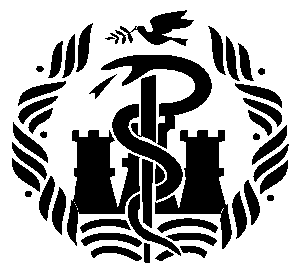 ДОМ ЗДРАВЉА “НОВИ САД”НОВИ САД, БУЛЕВАР ЦАРА ЛАЗАРА 75КОНКУРСНА ДОКУМЕНТАЦИЈАза јавну набавкуСАНИТЕТСКИ МАТЕРИЈАЛ 1Редни број јавне набавке за текућу годину: ЈН 17/19На основу члана 61. Закона о јавним набавкама („Сл. гласник Републике Србије“, бр. 124/12 и 14/15 и 68/15), и члана 2. Правилника о обавезним елементима конкурсне документације и начину доказивања испуњености услова („Сл. Гласник Републике Србије“ бр. 86/15), конкурсна документација у отвореном поступку садржи:1. Опште податке о јавној набавци: предмет јавне набавке и опис сваке партије (ако је предмет јавне набавке обликован по партијама) – Прилог број 12. Критеријумe за закључење оквирног споразума - Прилог број 23. Врсту, техничке каракатеристике (спецификације), квалитет, количину и опис добара, обезбеђивање гаранције квалитета, место и рок испоруке - Прилог број 34. Услове за за учешће у поступку јавне набавке из чл. 75. и 76. Закона о јавним набавкама и упутство како се доказује испуњеност тих услова, услови које мора да испуни подизвођач у складу са чланом 80. ЗЈН и услови које мора да испуни сваки од подизвођача из групе понуђача у складу са чланом 81 ЗЈН - Прилог број 45. Упутство понуђачима како да сачине понуду - Прилог број 56. Образац понуде - Прилог број 67. Образац структуре понуђене цене - Прилог број 78. Модел оквирног споразума - Прилог број 89. Модел наруџбенице – Прилог број 8а10. Образац трошкова припреме понуде - Прилог број 911. Образац изјаве о независној понуди - Прилог број 1012. Изјава о поштовању обавеза које произилазе из важећих прописа о заштити на раду, запошљавању и условима рада, заштити животне средине, као и да нема забрану обављања делатности која је на снази у време подношења понуде - Прилог број 1113. Врста финансијских обезбеђења којима понуђачи обезбеђују испуњење својих обавеза у поступку јавне набавке, као и испуњење својих уговорних обавеза – Прилог број 12Прилог број 1.ОПШТИ ПОДАЦИ О ЈАВНОЈ НАБАВЦИНазив наручиоца: ДОМ ЗДРАВЉА „НОВИ САД“ Адреса: Булевар цара Лазара 75, Нови СадЛице овлашћено за потписивање оквирног споразума: Прим. др Веселин Бојат, хирург - ортопед Интернет страница наручиоца: www.dzns.rs Врста поступка: Отворени поступак јавне набавке Број јавне набавке: ЈН  17 /19Предмет набавке (добра, услуге, радови): добра – САНИТЕТСКИ  МАТЕРИЈАЛПартија 1. Завојни материјал Партија 2. РукавицеПартија 3. Остали САНИТЕТСКИ МАТЕРИЈАЛ 1Партија 4. Траке за апарате ACCU-CHEKПартија 5. EKG тракеПартија 6. Цитодијагностика, медијум за покривање предметних стакала за апарат Dako cover slipperПартија 7. Раствори IIПартија 8. Хидроген 3%Партија 9. Фолије за суво развијање (мамографија)Ознака из општег речника набавки : 33124210 - Радиодијагностички материјал33140000 - Медицински потрошни материјал18424000 - Рукавице33692000 - Медицински раствори33694000 - Дијагностички агенсиПоступак се спроводи ради: Закључења оквирног споразума на период од 1 године са једним понуђачем.На основу оквирног споразума, када настане потреба, наручилац ће упутити изабраном понуђачу Наруџбеницу са тренутним потребама наручиоца. Лице за контакт: Одсек јавних набавки и контролингаЕлектронска адреса: dzns@eunet.rsТелефон:021/4879-030, 4879-031, 4879-032ПИБ: 101695296Број страна конкурсне документације: 60Процењена вредност јавне набавке (без ПДВ-а): 16.562.000,00 динараПреузимање конкурсне документације Наручилац ће од дана објављивања позива на начин одређен Законом о јавним набавкама омогућити преузимање конкурсне документације, тако што ће документација бити доступна на интернет страници наручиоца и на Порталу јавних набавки.Позив за подношење понуде објављен је дана 29.03.2019. године на Порталу јавних набавки и на инетернет страници наручица. Позив за подношење понуде објављен је и на Порталу службених гласила РС и база прописа.Комуникација у поступку јавне набавкеЧланом 20. став 1. Закона о јавним набавкама предвиђено је да се комуникација у поступку јавне набавке одвија писаним путем, односно путем поште, електронске поште или факсом, као и објављивањем од стране наручиоца на Порталу јавних набавки.Пријем докумената у поступку јавне набавке наручилац врши само у своје радно време.Радно време наручиоца је од понедељка до петка, од 7,00 до 14,00 часова.Паковање и достављање понуде Понуђач доставља понуду у затвореној коверти или кутији, тако да се при отварању може са сигурношћу утврдити да се први пут отвара. На задњој страни коверте треба обавезно навести име и адресу понуђача, што омогућава да понуда буде враћена неотворена, у случају да се прогласи неблаговременом. Ако коверта није затворена и означена на начин описан овим Упутством, наручилац не преузима никакву одговорност уколико понуда залута или се отвори пре времена. Понуде се достављају у затвореној коверти препорученом пошиљком или личном доставом на адресу: Дом здравља "Нови Сад", Нови Сад, улица Булевар цара Лазара 75, поштом или преко писарнице Дома здравља "Нови Сад".Писарница ради сваки радни дан од 7,00 до 14,00 часова.На коверти обавезно написати: ПОНУДА - НЕ ОТВАРАТИ, ЗА ЈАВНУ НАБАВКУ БРОЈ ЈН 17/19 САНИТЕТСКИ МАТЕРИЈАЛ 1. 	На предњој страни коверте навести да ли се понуда односи на целокупну набавку или на појединачне партије, уколико је предмет набавке обликован у више партија. Подношење понуда је до: 30.04.2019. године до 10.00 сати.5) Јавно отварање понуда Наручилац ће извршити јавно отварање понуда по истеку рока за подношење понуда у току истог дана 30.04.2019. године, у 10,30 часова, у малој сали (број 13) на првом спрату управне зграде Дома здравља „Нови Сад“, Нови Сад, Булевар цара Лазара 75. Представник Понуђача који присуствује јавном отварању понуда предаје Наручиоцу пуномоћје за присуствовање јавном отварању понуда, оверено печатом и потписано од стране овлашћеног лица. 	Уколико представник понуђача нема одговарајуће пуномоћје он може да присуствује поступку отварања понуда као општа јавност али нема право да активно учествује у поступку отварања понуда.	У поступку отварања понуда могу активно учествовати само овлашћени представници понуђача. Активно учествовање подразумева давање примедби на поступак отварања понуда, могућност увида у понуде и то само у оне податке из понуде који се уносе у записник о отварању понуда, потписивање и преузимање записника по завршеном отварању понуда.Представник понуђача који учествује у поступку отварања понуда има право да приликом отварања понуда изврши увид у податке из понуде (који су одређени као елементи критеријума и који се могу нумерички приказати - члан 104. став 1. тачка 9. Закона о јавним набавкама)  који се уносе у записник о отварању понуда.	Приликом отварања понуда наручилац не може да врши стручну оцену понуда.Ако је поднета неблаговремена понуда, Наручилац ће је по окончању поступка отварања вратити неотворену понуђачу, са назнаком да је поднета неблаговремено.6) Рок важења понуде Рок важења понуде не може бити краћи од 60 дана од дана отварања понуда. У случају истека рока важења понуде, наручилац ће у писаном облику затражити од понуђача продужење рока важења понуде. Понуђач који прихвати захтев за продужење рока важења понуде не може мењати понуду. Захтеви и одговори у вези са тим достављаће се у писаном облику. 7) Врста другог релевантног доказа који је од значаја за уредно извршење обавеза понуђача по раније закљученим уговорима о јавним набавкама; Наручилац може одбити понуду уколико поседује доказ да је понуђач у претходне три године пре објављивања позива за подношење понуде у поступку јавне набавке:поступао супротно забрани из члана 23. и члана 25. ЗЈН;учинио повреду конкуренције;доставио неистините податке у понуди или без оправданих разлога одбио да закључи уговор о јавној набавци, након што му је уговор додељен;одбио да достави доказе и средства обезбеђења на шта се у понуди обавезао.Наручилац може одбити понуду уколико поседује доказ који потврђује да понуђач није испуњавао своје обавезе по раније закљученим уговорима о јавним набавкама који су се односили на исти предмет набавке, за период од претходне три године пре објављивања позива за подношење понуде.Докази могу бити:правоснажна судска одлука или коначна одлука другог надлежног органа;исправа о реализованом средству обезбеђења испуњења обавеза у поступку јавне набавке или испуњења уговорних обавеза;исправа о наплаћеној уговорној казни;рекламације потрошача, односно корисника, ако нису отклоњене у уговореном року;извештај надзорног органа о изведеним радовима који нису у складу са пројектом, односно уговором;изјава о раскиду уговора због неиспуњења битних елемената уговора дата на начин и под условима предвиђеним законом којим се уређују облигациони односи;доказ о ангажовању на извршењу уговора о јавној набавци лица која нису означена у понуди као подизвођачи, односно чланови групе понуђача;други одговарајући доказ примерен предмету јавне набавке који се односи на испуњење обавеза у ранијим поступцима јавне набавке или по раније закљученим уговорима о јавним набавкама и то писана изјава понуђача о немогућности испуњења преузетих уговорних обавеза, или записник наручиоца о рекламацији на испоручена добра/услуге/ радове, о непоштовању других уговорних обавеза и друго.Наручилац може одбити понуду ако поседује правоснажну судску одлуку или коначну одлуку другог надлежног органа, који се односи на поступак који је спровео или уговор који је закључио и други наручилац ако је предмет јавне набавке истоврсан. 8) Одлука о закључењу оквирног споразумаНа основу извештаја о стручној оцени понуда, наручилац доноси одлуку о закључењу оквирног споразума, у року одређеном у позиву за подношење понуда. Рок из става 1. овог члана не може бити дужи од 25 дана од дана отварања понуда.Наручилац је дужан да одлуку о закључењу оквирног споразума објави на Порталу јавних набавки и на својој интернет страници у року од три дана од дана доношења.Наручилац може доделити оквирни споразум понуђачу чија понуда садржи понуђену цену већу од процењене вредности јавне набавке. Како се оквирни споразум закључује највише до укупне процењене вредности за партију (што представља максималну вредност која може бити исплаћена за реализацију добара која су предмет набавке) и имајући у виду да су количине робе у спецификацији оквирне и да служе искључиво за оцену понуда а да ће се стварна количина реализовати по фиксним јединичним ценама, наручилац неће одбити ниједну понуду која прелази процењену вредност јавне набавке.Понуђач има право да изврши увид у документацију о спроведеном поступку јавне набавке после доношења одлуке о закључењу оквирног споразума, односно одлуке о обустави поступка, о чему може поднети писани захтев наручиоцу.Наручилац има право да обустави поступак јавне набавке у складу са чланом 109. ЗЈН.9)  Рок у коме ће понуђач чија је понуда изабрана као најповољнија приступити закључењу оквирног споразума Наручилац је дужан да оквирни споразум  достави понуђачу којем је додељен у року од осам дана од дана протека рока за подношење захтева за заштиту права.После доношења одлуке о закључењу оквирног споразума рок за подношење захтева за заштиту права је 10 дана од дана објављивања одлуке на Порталу јавних набавки.Ако наручилац не достави потписан оквирни споразум понуђачу у року из првог става, понуђач није дужан да потпише исти што се неће сматрати одустајањем од понуде и не може због тога сносити било какве последице, осим ако је поднет благовремен захтев за заштиту права.Ако понуђач којем је додељен оквирни споразум одбије да закључи исти, наручилац може да закључи оквирни споразум са првим следећим најповољнијим понуђачем.Прилог број 2.КРИТЕРИЈУМИ ЗА ЗАКЉУЧЕЊЕ ОКВИРНОГ СПОРАЗУМАСви елементи критеријума на основу којих се закључује оквирни споразум, који морају бити описани и вредносно изражени, као и методологија за доделу пондера за сваки елемент критеријума која ће омогућити накнадну објективну проверу оцењивања понуда КРИТЕРИЈУМ ЗА закључење оквирног споразума је НАЈНИЖЕ ПОНУЂЕНА ЦЕНА.Елементи критеријума односно начин на основу којих ће наручилац закључити оквирни споразум у ситуацији када постоје две или више понуда са једнаким бројем пондера или истом понуђеном ценомУ случају да два или више понуђача буду имали исту понуђену цену, предност ће имати онај понуђач који понуди  краћи рок испоруке.У случају да и након примене напред наведених критеријума за одређивање предности и даље буду постојале две или више понуда са истим условима предност ће се утврдити жребом (извлачењем имена понуђача). Понуђачи ће бити позвани да просуствују жребу, о чему ће бити сачињен записник.Прилог број 3.1.ПОДАЦИ О ВРСТИ, ТЕХНИЧКИМ КАРАКТЕРИСТИКАМА (СПЕЦИФИКАЦИЈЕ), КВАЛИТЕТУ, КОЛИЧИНИ И ОПИС ДОБАРА,  ОБЕЗБЕЂИВАЊА ГАРАНЦИЈЕ КВАЛИТЕТА, РОК ИСПОРУКЕ, МЕСТО ИСПОРУКЕ И СЛ.3.1. ВРСТА ДОБРА: САНИТЕТСКИ МАТЕРИЈАЛ 13.2. ВРСТА, ТЕХНИЧКЕ КАРАКТЕРИСТИКЕ (СПЕЦИФИКАЦИЈЕ), КОЛИЧИНА И ОПИС ДОБАРА, КВАЛИТЕТПартија 1. Завојни материјалНАПОМЕНЕ: 1. Свако понуђено средство које подлеже обавези регистрације мора имати важећу дозволу за стављање у промет издато од Агенције за лекове и медицинска средства Србије  а у складу са Законом о лековима и медицинским средствима («Сл. гласник РС» 30/2010, 107/2012,  113/2017 - др. закон и 105/2017 - др. закон) или акт надлежене институције у складу са важећим прописима који регулишу предметну материју. Понуђач доставља фотокопије решења. Уколико понуђач не достави исте, понуда ће се третирати као неприхватљива и биће одбијена. Број решења уписати у колону број 5. овог обрасца.2.У колону број 6. Понуђач уписује паковање понуђеног добра.3.У колону број 7. Понуђач уписује комерцијални назив добра.4.У колону број 8. Понуђач уписује назив произвођача понуђеног добра.5. Уз овај образац понуђачи обавезно достављају произвођачку спецификацију за понуђена добра и сертификат анализе квалитета. Уколико понуђач не достави исте, понуда ће се третирати као неприхватљива и биће одбијенаДОСТАВЉАЊЕ УЗОРАКА:Понуђачи су у обавези да за ставку бр. 8  доставе узорке на основу којих ће наручилац у току испоруке предметних добара од изабраног понуђача, код надлежне институције вршити контролу усаглашености достављених узорака и испоручених добара.М.П.			Потпис овлашћеног лица понуђача/носиоца понуде	                                    									 ________________________	Прилог број 3.2.ПОДАЦИ О ВРСТИ, ТЕХНИЧКИМ КАРАКТЕРИСТИКАМА (СПЕЦИФИКАЦИЈЕ), КВАЛИТЕТУ, КОЛИЧИНИ И ОПИС ДОБАРА,  ОБЕЗБЕЂИВАЊА ГАРАНЦИЈЕ КВАЛИТЕТА, РОК ИСПОРУКЕ, МЕСТО ИСПОРУКЕ И СЛ.3.1. ВРСТА ДОБРА: САНИТЕТСКИ МАТЕРИЈАЛ 13.2. ВРСТА, ТЕХНИЧКЕ КАРАКТЕРИСТИКЕ (СПЕЦИФИКАЦИЈЕ), КОЛИЧИНА И ОПИС ДОБАРА, КВАЛИТЕТПартија 2. РукавицеНАПОМЕНЕ: 1. Свако понуђено средство које подлеже обавези регистрације мора имати важећу дозволу за стављање у промет издато од Агенције за лекове и медицинска средства Србије  а у складу са Законом о лековима и медицинским средствима («Сл. гласник РС» 30/2010, 107/2012,  113/2017 - др. закон и 105/2017 - др. закон) или акт надлежене институције у складу са важећим прописима који регулишу предметну материју. Понуђач доставља фотокопије решења. Уколико понуђач не достави исте, понуда ће се третирати као неприхватљива и биће одбијена. Број решења уписати у колону број 5. овог обрасца.2.У колону број 6. Понуђач уписује паковање понуђеног добра.3.У колону број 7. Понуђач уписује комерцијални назив добра.4.У колону број 8. Понуђач уписује назив произвођача понуђеног добра. 5. Уз овај образац понуђачи обавезно достављају произвођачку спецификацију за понуђена добра и сертификат анализе квалитета. Уколико понуђач не достави исте, понуда ће се третирати као неприхватљива и биће одбијена.М.П.			Потпис овлашћеног лица понуђача/носиоца понуде                                                                                                                  ________________________Прилог број 3.3.ПОДАЦИ О ВРСТИ, ТЕХНИЧКИМ КАРАКТЕРИСТИКАМА (СПЕЦИФИКАЦИЈЕ), КВАЛИТЕТУ, КОЛИЧИНИ И ОПИС ДОБАРА,  ОБЕЗБЕЂИВАЊА ГАРАНЦИЈЕ КВАЛИТЕТА, РОК ИСПОРУКЕ, МЕСТО ИСПОРУКЕ И СЛ.3.1. ВРСТА ДОБРА: САНИТЕТСКИ МАТЕРИЈАЛ 13.2. ВРСТА, ТЕХНИЧКЕ КАРАКТЕРИСТИКЕ (СПЕЦИФИКАЦИЈЕ), КОЛИЧИНА И ОПИС ДОБАРА, КВАЛИТЕТПартија 3. Остали САНИТЕТСКИ МАТЕРИЈАЛ 1НАПОМЕНЕ: 1. Свако понуђено средство које подлеже обавези регистрације мора имати важећу дозволу за стављање у промет издато од Агенције за лекове и медицинска средства Србије  а у складу са Законом о лековима и медицинским средствима («Сл. гласник РС» 30/2010, 107/2012,  113/2017 - др. закон и 105/2017 - др. закон) или акт надлежене институције у складу са важећим прописима који регулишу предметну материју. Понуђач доставља фотокопије решења. Уколико понуђач не достави исте, понуда ће се третирати као неприхватљива и биће одбијена. Број решења уписати у колону број 5. овог обрасца.2.У колону број 6. Понуђач уписује паковање понуђеног добра.3.У колону број 7. Понуђач уписује комерцијални назив добра.4.У колону број 8. Понуђач уписује назив произвођача понуђеног добра. 5. Уз овај образац понуђачи обавезно достављају произвођачку спецификацију за понуђена добра и сертификат анализе квалитета. Уколико понуђач не достави исте, понуда ће се третирати као неприхватљива и биће одбијена.М.П.			Потпис овлашћеног лица понуђача/носиоца понуде	                                    	                                                                                                           ________________________Прилог број 3.4.ПОДАЦИ О ВРСТИ, ТЕХНИЧКИМ КАРАКТЕРИСТИКАМА (СПЕЦИФИКАЦИЈЕ), КВАЛИТЕТУ, КОЛИЧИНИ И ОПИС ДОБАРА,  ОБЕЗБЕЂИВАЊА ГАРАНЦИЈЕ КВАЛИТЕТА, РОК ИСПОРУКЕ, МЕСТО ИСПОРУКЕ И СЛ.3.1. ВРСТА ДОБРА: САНИТЕТСКИ МАТЕРИЈАЛ 13.2. ВРСТА, ТЕХНИЧКЕ КАРАКТЕРИСТИКЕ (СПЕЦИФИКАЦИЈЕ), КОЛИЧИНА И ОПИС ДОБАРА, КВАЛИТЕТПартија 4. Траке за апарате ACCU-CHEKНАПОМЕНЕ: 1. Свако понуђено средство које подлеже обавези регистрације мора имати важећу дозволу за стављање у промет издато од Агенције за лекове и медицинска средства Србије  а у складу са Законом о лековима и медицинским средствима («Сл. гласник РС» 30/2010, 107/2012,  113/2017 - др. закон и 105/2017 - др. закон) или акт надлежене институције у складу са важећим прописима који регулишу предметну материју. Понуђач доставља фотокопије решења. Уколико понуђач не достави исте, понуда ће се третирати као неприхватљива и биће одбијена. Број решења уписати у колону број 5. овог обрасца.2.У колону број 6. Понуђач уписује паковање понуђеног добра.3.У колону број 7. Понуђач уписује комерцијални назив добра.4.У колону број 8. Понуђач уписује назив произвођача понуђеног добра.5. Уз овај образац понуђачи обавезно достављају произвођачку спецификацију за понуђена добра и сертификат анализе квалитета. Уколико понуђач не достави исте, понуда ће се третирати као неприхватљива и биће одбијенаМ.П.			Потпис овлашћеног лица понуђача/носиоца понуде                                                                                                                    ________________________Прилог број 3.5.ПОДАЦИ О ВРСТИ, ТЕХНИЧКИМ КАРАКТЕРИСТИКАМА (СПЕЦИФИКАЦИЈЕ), КВАЛИТЕТУ, КОЛИЧИНИ И ОПИС ДОБАРА,  ОБЕЗБЕЂИВАЊА ГАРАНЦИЈЕ КВАЛИТЕТА, РОК ИСПОРУКЕ, МЕСТО ИСПОРУКЕ И СЛ.3.1. ВРСТА ДОБРА: САНИТЕТСКИ МАТЕРИЈАЛ 13.2. ВРСТА, ТЕХНИЧКЕ КАРАКТЕРИСТИКЕ (СПЕЦИФИКАЦИЈЕ), КОЛИЧИНА И ОПИС ДОБАРА, КВАЛИТЕТПартија 5. EKG траке и папириНАПОМЕНЕ: 1. Свако понуђено средство које подлеже обавези регистрације мора имати важећу дозволу за стављање у промет издато од Агенције за лекове и медицинска средства Србије  а у складу са Законом о лековима и медицинским средствима («Сл. гласник РС» 30/2010, 107/2012,  113/2017 - др. закон и 105/2017 - др. закон) или акт надлежене институције у складу са важећим прописима који регулишу предметну материју. Понуђач доставља фотокопије решења. Уколико понуђач не достави исте, понуда ће се третирати као неприхватљива и биће одбијена. Број решења уписати у колону број 5. овог обрасца.2.У колону број 6. Понуђач уписује паковање понуђеног добра.3.У колону број 7. Понуђач уписује комерцијални назив добра.4.У колону број 8. Понуђач уписује назив произвођача понуђеног добра.5. Уз овај образац понуђачи обавезно достављају произвођачку спецификацију за понуђена добра и сертификат анализе квалитета. Уколико понуђач не достави исте, понуда ће се третирати као неприхватљива и биће одбијенаМ.П.			Потпис овлашћеног лица понуђача/носиоца понуде                                                                                                                    ________________________Прилог број 3.6.ПОДАЦИ О ВРСТИ, ТЕХНИЧКИМ КАРАКТЕРИСТИКАМА (СПЕЦИФИКАЦИЈЕ), КВАЛИТЕТУ, КОЛИЧИНИ И ОПИС ДОБАРА,  ОБЕЗБЕЂИВАЊА ГАРАНЦИЈЕ КВАЛИТЕТА, РОК ИСПОРУКЕ, МЕСТО ИСПОРУКЕ И СЛ.3.1. ВРСТА ДОБРА: САНИТЕТСКИ МАТЕРИЈАЛ 13.2. ВРСТА, ТЕХНИЧКЕ КАРАКТЕРИСТИКЕ (СПЕЦИФИКАЦИЈЕ), КОЛИЧИНА И ОПИС ДОБАРА, КВАЛИТЕТПартија 6. Цитодијагностика, медијум за покривање предметних стакала за апарат Dako cover slipperНАПОМЕНЕ: 1. Свако понуђено средство које подлеже обавези регистрације мора имати важећу дозволу за стављање у промет издато од Агенције за лекове и медицинска средства Србије  а у складу са Законом о лековима и медицинским средствима («Сл. гласник РС» 30/2010, 107/2012,  113/2017 - др. закон и 105/2017 - др. закон) или акт надлежене институције у складу са важећим прописима који регулишу предметну материју. Понуђач доставља фотокопије решења. Уколико понуђач не достави исте, понуда ће се третирати као неприхватљива и биће одбијена. Број решења уписати у колону број 5. овог обрасца.2.У колону број 6. Понуђач уписује паковање понуђеног добра.3.У колону број 7. Понуђач уписује комерцијални назив добра.4.У колону број 8. Понуђач уписује назив произвођача понуђеног добра.5. Уз овај образац понуђачи обавезно достављају произвођачку спецификацију за понуђена добра и сертификат анализе квалитета. Уколико понуђач не достави исте, понуда ће се третирати као неприхватљива и биће одбијенаМ.П.			Потпис овлашћеног лица понуђача/носиоца понуде                             				                               											 _______________________Прилог број 3.7.ПОДАЦИ О ВРСТИ, ТЕХНИЧКИМ КАРАКТЕРИСТИКАМА (СПЕЦИФИКАЦИЈЕ), КВАЛИТЕТУ, КОЛИЧИНИ И ОПИС ДОБАРА,  ОБЕЗБЕЂИВАЊА ГАРАНЦИЈЕ КВАЛИТЕТА, РОК ИСПОРУКЕ, МЕСТО ИСПОРУКЕ И СЛ.3.1. ВРСТА ДОБРА: САНИТЕТСКИ МАТЕРИЈАЛ 13.2. ВРСТА, ТЕХНИЧКЕ КАРАКТЕРИСТИКЕ (СПЕЦИФИКАЦИЈЕ), КОЛИЧИНА И ОПИС ДОБАРА, КВАЛИТЕТПартија 7. Раствори II НАПОМЕНЕ: 	Медицинско-фармацеутски производ мора бити галенски израђен лек за хуману употребу1. Свако понуђено средство које подлеже обавези регистрације мора имати важећу дозволу за стављање у промет издато од Агенције за лекове и медицинска средства Србије  а у складу са Законом о лековима и медицинским средствима («Сл. гласник РС» 30/2010, 107/2012,  113/2017 - др. закон и 105/2017 - др. закон) или акт надлежене институције у складу са важећим прописима који регулишу предметну материју. Понуђач доставља фотокопије решења. Уколико понуђач не достави исте, понуда ће се третирати као неприхватљива и биће одбијена. Број решења уписати у колону број 5. овог обрасца.2.У колону број 6. Понуђач уписује паковање понуђеног добра.3.У колону број 7. Понуђач уписује комерцијални назив добра.4.У колону број 8. Понуђач уписује назив произвођача понуђеног добра.5. Уз овај образац понуђачи обавезно достављају произвођачку спецификацију за понуђена доба и сертификат анализе квалитета сагласно фармакопејским стандардима. Уколико понуђач не достави исте, понуда ће се третирати као неприхватљива и биће одбијенаМ.П.			Потпис овлашћеног лица понуђача/носиоца понуде                                                                                                                    ________________________Прилог број 3.8.ПОДАЦИ О ВРСТИ, ТЕХНИЧКИМ КАРАКТЕРИСТИКАМА (СПЕЦИФИКАЦИЈЕ), КВАЛИТЕТУ, КОЛИЧИНИ И ОПИС ДОБАРА,  ОБЕЗБЕЂИВАЊА ГАРАНЦИЈЕ КВАЛИТЕТА, РОК ИСПОРУКЕ, МЕСТО ИСПОРУКЕ И СЛ.3.1. ВРСТА ДОБРА: САНИТЕТСКИ МАТЕРИЈАЛ 13.2. ВРСТА, ТЕХНИЧКЕ КАРАКТЕРИСТИКЕ (СПЕЦИФИКАЦИЈЕ), КОЛИЧИНА И ОПИС ДОБАРА, КВАЛИТЕТПартија 8. Хидроген 3%НАПОМЕНЕ: 	Медицинско-фармацеутски производ мора бити галенски израђен лек за хуману употребу1. Свако понуђено средство које подлеже обавези регистрације мора имати важећу дозволу за стављање у промет издато од Агенције за лекове и медицинска средства Србије  а у складу са Законом о лековима и медицинским средствима («Сл. гласник РС» 30/2010, 107/2012,  113/2017 - др. закон и 105/2017 - др. закон) или акт надлежене институције у складу са важећим прописима који регулишу предметну материју. Понуђач доставља фотокопије решења. Уколико понуђач не достави исте, понуда ће се третирати као неприхватљива и биће одбијена. Број решења уписати у колону број 5. овог обрасца.2.У колону број 6. Понуђач уписује паковање понуђеног добра.3.У колону број 7. Понуђач уписује комерцијални назив добра.4.У колону број 8. Понуђач уписује назив произвођача понуђеног добра.5. Уз овај образац понуђачи обавезно достављају произвођачку спецификацију за понуђена доба и и сертификат анализе квалитета сагласно фармакопејским стандардима. Уколико понуђач не достави исте, понуда ће се третирати као неприхватљива и биће одбијенаМ.П.			Потпис овлашћеног лица понуђача/носиоца понуде                                                                                                                    ________________________Прилог број 3.9.ПОДАЦИ О ВРСТИ, ТЕХНИЧКИМ КАРАКТЕРИСТИКАМА (СПЕЦИФИКАЦИЈЕ), КВАЛИТЕТУ, КОЛИЧИНИ И ОПИС ДОБАРА,  ОБЕЗБЕЂИВАЊА ГАРАНЦИЈЕ КВАЛИТЕТА, РОК ИСПОРУКЕ, МЕСТО ИСПОРУКЕ И СЛ.3.1. ВРСТА ДОБРА: САНИТЕТСКИ МАТЕРИЈАЛ 13.2. ВРСТА, ТЕХНИЧКЕ КАРАКТЕРИСТИКЕ (СПЕЦИФИКАЦИЈЕ), КОЛИЧИНА И ОПИС ДОБАРА, КВАЛИТЕТПартија 9. Фолије за суво развијање (мамографија)НАПОМЕНЕ: 1. Свако понуђено средство које подлеже обавези регистрације мора имати важећу дозволу за стављање у промет издато од Агенције за лекове и медицинска средства Србије  а у складу са Законом о лековима и медицинским средствима («Сл. гласник РС» 30/2010, 107/2012,  113/2017 - др. закон и 105/2017 - др. закон) или акт надлежене институције у складу са важећим прописима који регулишу предметну материју. Понуђач доставља фотокопије решења. Уколико понуђач не достави исте, понуда ће се третирати као неприхватљива и биће одбијена. Број решења уписати у колону број 5. овог обрасца.2.У колону број 6. Понуђач уписује паковање понуђеног добра.3.У колону број 7. Понуђач уписује комерцијални назив добра.4.У колону број 8. Понуђач уписује назив произвођача понуђеног добра.5. Уз овај образац понуђачи обавезно достављају произвођачку спецификацију за понуђена доба и сертификат анализе квалитета. Уколико понуђач не достави исте, понуда ће се третирати као неприхватљива и биће одбијенаМ.П.			Потпис овлашћеног лица понуђача/носиоца понуде	                                    									 ________________________	НАПОМЕНА ЗА ПОНУЂАЧА КОЈЕМ БУДЕ ДОДЕЉЕН ОКВИРНИ СПОРАЗУМ:Након закључења оквирног споразума, када настане потреба наручиоца за предметом набавке, наручилац ће упутити изабраном понуђачу Наруџбеницу са тренутним потребама наручиоца.3.3. КвалитетПод квалитетом се подразумева да свако средство које подлеже обавези регистрације мора имати важећу дозволу за стављање у промет издату од Агенције за лекове и медицинска средства Србије и мора бити обележен на српском језику, а у складу са Законом о лековима и медицинским средствима («Сл. гласник РС» 30/2010 и 107/2012.)ДОСТАВЉАЊЕ УЗОРАКА:Понуђачи су у обавези да доставе тражене узорке како би наручилац могао да упореди понуде. У том случају, карактеристике тражених добара ће се проверавати на основу стручне оцене достављеног узорка. Стручна комисија ће објективно оцењивати квалитет понуђених производа. Објективност у раду, сви чланови Комисије, потврђују потписивањем законом прописане изјаве. Такође, у поступку стручне оцене, комисија може тражити додатна појашњења од понуђача у складу са Законом о јавним набавкама. Карактеристике тражених добара могу се оцењивати на основу доступне литературе која се бави испитивањем и/или упоређивањем квалитета производа који је у понуди. У поступку стручне оцене, комисија ће вршити оцену на основу визуеланог прегледа функционалних карактеристика понуђених добара - да ли понуђено добро физички одговара наведеним карактеристикама, да ли се може користити на апаратима које наручилац користи у раду, да ли су добра обележена у складу са чланом 7. Правилника о садржају и начину обележавања спољњег и унутрашњег паковања медицинских средстава и друго. Стручна оцена ће се вршити у присуству понуђача о чему ће бити сачињен записник.У току оцењивања понуда Наручилац може захтевати од понуђача да накнадно достави узорке. Уколико понуђач, на писани захтев наручиоца не достави узорке или достављени узорак не одговара захтеву наведеном у конкурсној документацији, Наручилац ће одбити понуду као неприхватљиву.На захтев понуђача чије понуде не буду оцењене као најповољније, узорци ће бити враћени.Узорак понуђача чија понуда буде оцењена као најповољнија и са којим буде закључен оквирни споразум, остаће код наручиоца за све време трајања оквирног споразума, биће на адекватан начин чуван до момента евентуалне контроле (у току испоруке предметних добара од изабраног понуђача, наручилац може вршити контролу усаглашености достављеног узорка и испоручених добара код надлежне институције). Уколико квалитет испоручених добара не одговара достављеном узорку, изабрани понуђач ће сносити све трошкове испитивања усаглашености, а наручилац ће поступити у складу са чланом 6. и 7. Оквирног споразума.3.4. Обезбеђивање гаранције квалитетаПонуђач треба да омогући производе са што дужим роком трајања, за свако понуђено средство. Сви производи морају да буду што скорије произведени и да трају минимално 1/2 од своје дужине трајања. 3.5. Рок испорукеПонуђач уписује рок испоруке који не може бити дужи од 5 дана. У случају да понуђач наведе рок испоруке који је дужи од 5 дана наручилац ће понуду одбити као неприхватљиву.Добра се испоручују сукцесивно, а у року наведеном у обрасцу понуде од дана пријема писане наруџбенице достављене од стране наручиоца3.6. Место испорукеФ-ЦО Дом здравља „Нови Сад“ Нови Сад,  Одсек за санитетско снабдевање, Булевар Михајла Пупина 23 ( улаз из улице Иве Лоле Рибара)Контакт телефони: 4879-735, 4879-736 (за отварање рампе)Прилог 4.УСЛОВИ ЗА УЧЕШЋЕ У ПОСТУПКУ ЈАВНЕ НАБАВКЕ ИЗ ЧЛАНА 75. И ЧЛАНА 76. ЗАКОНА О ЈАВНИМ НАБАВКАМА И УПУТСТВО КАКО СЕ ДОКАЗУЈЕ ИСПУЊЕНОСТ УСЛОВАУ складу са чланом 77. Закона о јавним набавкама, НАРУЧИЛАЦ у сврху доказивања испуњености услова, захтева достављање следећих доказа: НАПОМЕНА: у складу са чланом 77. став 4. ЗЈН , понуђач може доказати испуњеност услова (осим услова из члана 75. став 1. тачка 5) ЗЈН)  достављањем изјаве којом понуђач под пуном  материјалном и кривичном одговорношћу потврђује да испуњава услове из члана 75. став 1. тачка  1) - 4) ЗЈН, а који су наведени под тачком 1, 2. и 3. овог обрасца. Доказе који су наведени под тачком 4. и 5.  овог обрасца понуђач обавезно доставља уз понуду.У складу са чланом 79. став 3. наручилац ће од понуђача који је доставио изјаву, у случају да је његова понуда оцењена као најповољнија, тражити да достави на увид оригинал свих неопходних доказа.М.П.				Потпис овлашћеног лица понуђача/носиоца понуде___________________________Прилог број 4.  М.П.		Потпис овлашћеног лица   понуђача/носиоца понуде	                                    		 ________________________УПУТСТВО КАКО СЕ ДОКАЗУЈЕ ИСПУЊЕНОСТ УСЛОВАа) ОБАВЕЗНИ УСЛОВИЗА ПОНУЂАЧЕ КОЈИ НИСУ УПИСАНИ У РЕГИСТАР ПОНУЂАЧА:Доказ из тачке 1. понуђач не мора да достави уз понуду пошто је такав податакјавно доступан на интернет страници Агенције за привредне регистре, али је понуђач обавезан да у овом обрасцу наведе интернет страницу на којој су ови подаци јавно доступни.Докази из тачака 2, 3, 4, и 5. морају бити достављени уз понуду.Докази из тачака 2. и  3. не могу бити старији од два месеца пре отварања понуда. Понуђач  уписује тражене податке у табели Прилога број 4.У случају да понуђач не достави тражене доказе, наручилац ће такву понуду одбити као неприхватљиву.ЗА ПОНУЂАЧЕ КОЈИ СУ УПИСАНИ У РЕГИСТАР ПОНУЂАЧА:Понуђач који је уписан у регистар понуђача није дужан да приликом подношења понуде доказује испуњеност обавезних услова из члана 75. став 1. тачке 1) – 4) Закона о јавним набавкама. У том случају понуђач у овом прилогу уписује за тачке 1, 2, и 3. упише интернет страницу на којој су тражени подаци јавно доступни. Докази из тачке 5.  мора бити достављен уз понуду.б) ДОДАТНИ УСЛОВИДокази из тачки 6. и 7.  морају бити достављени уз понуду.У случају да понуђач не достави тражене доказе, наручилац ће такву понуду одбити као неприхватљиву.Докази о испуњености услова из члана 75. и 76.  ЗЈН могу се достављати у неовереним копијама (осим оригиналних попуњених и оверених образаца прилог број 10. и 11.), а наручилац може пре доношења одлуке о додели уговора, захтевати од понуђача, чија је понуда оцењена као најповољнија да достави на увид оригинал или оверену копију свих појединих доказа.Уколико понуђач у року од пет дана од дана пријема захтева наручиоца не достави доказе, наручилац ће његову понуду одбити као неприхватљиву (члан 79. став 4. Закона о јавним набавкама).Уколико је доказ о испуњености услова електронски документ, понуђач доставља копију електронског документа у писаном облику.У случају да понуђач има седиште у другој држави, наручилац може да провери да ли су документи којима понуђач доказује испуњеност тражених услова издати од стране надлежних органа те државе. Ако понуђач није у могућности да прибави тражена документа у року за подношење понуде, због тога што она до тренутка подношења понуде нису могла бити издата по прописима државе у којој понуђач има седиште и уколико уз понуду приложи одговарајући доказ за то, (доказ: Изјава - потврда од стране надлежног органа државе у којој понуђач има седиште да је понуђач тражио да му се изда наведени документ и да тај надлежни орган није у могућности да изда наведени доказ у предвиђеном року односно до рока за подношење понуда), наручилац ће дозволити понуђачу да накнадно достави тражена документа у примереном року.Ако се у држави у којој понуђач има седиште не издају докази из члана 77. овог закона, понуђач може, уместо доказа, приложити своју писану изјаву, дату под кривичном и материјалном одговорношћу оверену пред судским или управним органом, јавним бележником или другим надлежним органом те државе.Понуђач је дужан да без одлагања писано обавести наручиоца о било којој промени у вези са испуњеношћу услова из поступка јавне набавке која наступи до закључења оквирног споразума односно током важења оквирног споразума и да ту промену документује на одговарајући начин.При подношењу заједничке понуде сваки понуђач из групе понуђача мора да испуни обавезне услове из члана 75. ЗЈН став 1. тач од 1) до 4)  као и да достави доказ наведен под тачком 5. обрасца Услови за учешће у поступку јавне набавке из члана 75. и члана 76. закона о јавним набавкама и упутство како се доказује испуњеност услова (прилог број 4. конкурсне документације), а додатне услове (наведене под тачком 6. и 7.) испуњавају заједно.Услов из члана 75. став 1. тачка 5. ЗЈН дужан је да испуни понуђач из групе понуђача којем је поверено извршење дела набавке за који је неопходана испуњеност тог услова.Прилоге број 10. и 11. понуђач доставља за сваког понуђачa из групе понуђача. Сваки понуђач из групе понуђача мора да потпише и овери образац изјаве понаособ.При подношењу понуде са подизвођачем понуђач је дужан да за подизвођача достави доказе о испуњености обавезних услова из члана 75. ЗЈН став 1. тач од 1) до 4) као и да достави доказ наведен под тачком 5. обрасца Услови за учешће у поступку јавне набавке из члана 75. и члана 76. закона о јавним набавкама и упутство како се доказује испуњеност услова (прилог број 4. конкурсне документације), а доказ о испуњености услова из члана 75, став 1. тачка 5. ЗЈН за део набавке који ће извршити преко подизвођача.Ако је за извршење дела јавне набавке чија вредност не прелази 10% укупне вредности јавне набавке потребно испунити обавезан услов из 75, став 1. тачка 5. ЗЈН понуђач може доказати испуњеност тог услова преко подизвођача којем је поверио извршење тог дела набавке.Додатне услове (наведене под тачком 6. и 7.) понуђач мора да испуњава самостално.Прилоге број 10. и 11. понуђач доставља за сваког подизвођача. Сваки подизвођач мора да потпише и овери образац изјаве понаособ.Прилог број 5.УПУТСТВО ПОНУЂАЧИМА КАКО ДА САЧИНЕ ПОНУДУУпутство понуђачима како да припреме понуду сачињено је на основу члана 61. ЗЈН („Службени гласник РС“ бр. 124/2012 и 14/15 и 68/15) и на основу члана 8. Правилника о обавезним елементима конкурсне документације и начину доказивања испуњености услова у поступцима јавних набавки („Службени гласник РС“ бр. 86/15). Упутство садржи податке о захтевима наручиоца у погледу садржине понуде, као и услове под којима се спроводи поступак јавне набавке. 1) Подаци о језику на којем понуда мора бити састављена а. Наручилац припрема конкурсну документацију и води поступак на српском језику. б. Понуда коју припрема понуђач, као и целокупна кореспонденција и документација у вези са понудом коју размене понуђач и наручилац, мора бити сачињена на српском језику. ц. Сертификати за ИСО стандард, осим српског, могу бити на другом језику. У случају да су наведена документа на неком другом језику, мора их пратити тачан превод на српски језик. 2) Дефинисање посебних захтева, уколико исти постоје, у погледу начина на који понуда мора бити сачињена, а посебно у погледу начина попуњавања образаца датих у конкурсној документацији, односно података који морају бити њихов саставни део. Понуда се доставља у писаном облику, на обрасцима које понуђач добија од наручиоца приликом преузимања конкурсне документације. Појединачне обрасце садржане у конкурсној документацији, Понуђач доставља попуњене читко, јасно и недвосмислено: Прилог бр. 1. – Општи подаци о јавној набавци - Понуђач не попуњава и не доставља Прилог бр. 2. – Критеријуми за доделу оквирног споразума - Понуђач не попуњава и не доставља Прилог бр. 3 – Образац Врста, техничке карактеристике (спецификације), квалитет, количина и опис добара, обезбеђивање гаранције квалитета, рок и место испоруке – Понуђач попуњава и доставља. Прилог бр. 4. - Образац за оцену испуњености услова из члана 75. Закона о јавним набавкама и упутство како се доказује испуњеност тих услова – Понуђач доставља и попуњава наводећи податке о документима које доставља уз овај образац као доказе о испуњености услова из чл. 75. и 76. Закона о јавним набавкама. Прилог бр. 5. - Упутство понуђачима како да сачине понуду – Понуђач не попуњава и не доставља; Прилог бр. 6. - Образац понуде – Понуђач доставља и попуњава тако што у одговарајуће колоне уноси тражене податке. Све ставке (елементе) из обрасца понуде, понуђач мора да попуни. Понуђач попуњава табеле Б.1, Б.2, Б.3, В.1, В.2 и В.3. у зависности од тога да ли понуђач даје понуду самостално, са подизвођачем или као заједничку понуду. Непопуњене табеле понуђач не мора да прилаже уз понуду.Прилог бр. 7. - Образац структуре цене – Понуђач доставља и попуњава тако што у одговарајуће рубрике уноси тражене податке. Понуђач мора да попуни сваку јединичну цену у овом обрасцу. У случају да било које поље у које се уноси јединична цена не буде попуњено наручилац ће у складу са чланом 106. став 1. тачка 5. одбити понуду као неприхватљиву.Прилог бр. 8.– Модел оквирног споразума– Понуђач доставља и попуњава Понуђачу се доставља модел оквирног споразума који ће бити закључен са понуђачем којем се додељује. Понуђач треба да потпише и печатира модел оквирног споразума чиме потврђује да се слаже са моделом оквирног споразума. У случају да понуђач достави модел оквирног споразума који није потписан и оверен печатом, или исти не достави, сматраће се да понуда садржи битне недостатке (члан 106. став 1. тачка 5. ЗЈН) и биће одбијена као неприхватљива.Оквирни споразум се закључује на период од једне године са једним понуђачем.Понуђач којем буде додељен оквирни споразум је у обавези да на испостављеној фактури обавезно наведе број ове јавне набавке.Након закључења оквирног споразума, када настане потреба, наручилац ће упутити изабраном понуђачу Наруџбеницу са тренутним потребама наручиоца. Наручилац ће појединачне наруџбенице издавати  под условима из оквирнoг споразума у погледу предмета набавке, цена, рока испоруке, начина и рока плаћања и осталих елемената дефинисаних оквирним споразумом.Уговорена цена не може се мењати осим у случају када је индекс потрошачких цена у Републици Србији већи од 5% (према последњем објављеном податку у "Сл. гласнику РС"), односно у случају озбиљнијег поремећаја на тржишту, када уговорне стране, на основу документованог захтева Понуђача, Анексом уговора могу извршити измену цене.Наручилац може након закључења оквирног споразума без споровођења поступка јавне набавке анексом уговора повећати обим предмета набавке, с тим да се вредност оквирног споразума може повећати максимално до 5% од укупне вредности првобитно закљученог оквирног споразума.Прилог бр. 8а - Модел наруџбенице која ће бити издата понуђачу са којим буде закључен оквирни споразум. Понуђач не попуњава и не доставља; Прилог бр. 9. – Образац трошкова припреме понуде, са упутством како да се попуни –Понуђач доставља и попуњава тако што у одговарајуће рубрике уноси тражене податке. Прилог бр. 10. - Образац изјаве о независној понуди - Понуђач доставља и попуњава. Изјавом о независној понуди понуђач под пуном материјалном и кривичном одговорношћу потврђује да је понуду поднео независно, без договора са другим понуђачима или заинтересованим лицима. Ова изјава мора бити потписана и оверена печатом.Прилог бр. 11. - Образац изјаве о поштовању обавеза - Понуђач доставља и попуњава. Овом изјавом понуђач потврђује да је поштовао обавезе које произилазе из важећих прописа о заштити на раду, запошљавању и условима рада, заштити животне средине, као и да нема забрану обављања делатности која је на снази у време подношења понуде. Ова изјава мора бити потписана и оверена печатом.Прилог бр. 12. – Средства обезбеђења – Понуђач доставља и попуњава менично овлашћење (прилог број 12) и меницу. Погледати детаљно објашњење из тачке 11. овог упутства. Менично овлашћење може бити достављено на оригиналном обрасцу из конкурсне документације (прил. број 12) или може бити издато од стране понуђача на његовом обрасцу при чеми мора да садржи све елементе из оригиналног обрасца из конкурсне документације (прилог број 12).3) Обавештење о могућности да понуђач може да поднесе понуду за једну или више партија и упутство о начину на који понуда мора бити поднета, уколико је предмет јавне набавке обликован у више партија            а. Уколико је предмет јавне набавке обликован у више партија понуђач је дужан да у понуди наведе да ли се понуда односи на целокупну набавку или само на одређене партије, како би се омогућило оцењивање за сваку партију посебно. б. Понуђач може да поднесе понуду за једну или више партија. Понуда мора да обухвати најмање једну целокупну партију. 4) Обавештење о могућности подношења понуде са варијантама, уколико је подношење такве понуде дозвољено Понуде са варијантама нису дозвољене. 5) Начин измене, допуне и опозива понуде у смислу члана 87. став 6. Закона о јавним набавкама У року за подношење понуде понуђач може да измени, допуни или опозове своју понуду до датума одређеног за подношење понуда на исти начин по процедури за достављање понуда, са назнаком „Измена понуде“, „Допуна понуде“ или „Опозив понуде“ за јавну набавку САНИТЕТСКИ МАТЕРИЈАЛ 1, ЈН 17/19. По истеку рока за подношење понуда понуђач не може да измени или допуни своју понуду.6) Наручилац обавештава да понуђач који је самостално поднео понуду не може истовремено да учествује у заједничкој понуди или као подизвођач, нити да учествује у више заједничких понуда (Члан 87, став 4. ЗЈН)7) Захтев да понуђач, уколико ангажује подизвођача, наведе у својој понуди проценат укупне вредности набавке који ће поверити подизвођачу, део предмета набавке који ће извршити преко подизвођача, као и правила поступања наручиоца у случају да се доспела потраживања преносе директно подизвођачу Понуђач је обавезан да у понуди наведе да ли ће извршење јавне набавке делимично поверити подизвођачу и да наведе у својој понуди, проценат укупне вредности набавке који ће поверити подизвођачу, а који не може бити већи од 50%, као и део предмета набавке који ће извршити преко подизвођача. Ако понуђач у понуди наведе да ће делимично извршење набавке поверити подизвођачу, дужан је да наведе назив подизвођача, а уколико уговор између наручиоца и понуђача буде закључен, тај подизвођач ће бити наведен у уговору. Понуђач је дужан да наручиоцу, на његов захтев, омогући приступ код подизвођача ради утврђивања испуњености услова. Понуђач је дужан да за подизвођаче достави доказе о испуњености обавезних услова из члана 75. став 1. тач 1) до 4) овог закона.Понуђач, односно добављач у потпуности одговара наручиоцу за извршење обавеза из поступка јавне набавке, односно за извршење уговорних обавеза, без обзира на број подизвођача. Наручилац ће на писани захтев подизвођача, где природа предмета набавке то дозвољава, пренети доспела потраживања директно подизвођачу, за део набавке која се извршава преко тог подизвођача. У овом случају наручилац ће омогућити добављачу да писано приговори ако потраживање није доспело.У случају да подизвођач захтева да се део потраживања пренесе директно на њега наручилац ће позвати добављача да се писаним путем изјасни да ли је потраживање доспело и да ли је подизвођач реализовао део набавке који је потребно платити. Добављач не може ангажовати као подизвођача лице које није навео у понуди. У супротном наручилац ће реализовати средство обезбеђења и раскинути уговор, осим ако би раскидом уговора наручилац претрпео знатну штету. У овом случају наручилац ће обавестити организацију надлежну за заштиту конкуренције. Добављач може ангажовати као подизвођача лице које није навео у понуди, ако је на страни подизвођача након подношења понуде настала трајнија неспособност плаћања, ако то лице испуњава све услове одређене за подизвођача и уколико добије претходну сагласност наручиоца. 8) Обавештење о томе да је саставни део заједничке понуде споразум којим се понуђачи из групе међусобно и према наручиоцу обавезују на извршење јавне набавке; Сваки понуђач из групе понуђача мора да испуни обавезне услове из члана 75. став 1. тач. 1) до 4) ЗЈН, а додатне услове испуњавају заједно.Услов из члана 75. став 1. тачка 5) ЗЈН дужан је да испуни понуђач из групе понуђача којем је поверено извршење дела набавке за који је неопходна испуњеност тог услова. 	Саставни део заједничке понуде је споразум којим се понуђачи из групе међусобно и према наручиоцу обавезују на извршење јавне набавке, а који садржи:податке о члану групе који ће бити носилац посла, односно који ће поднети понуду и који ће заступати групу понуђача пред наручиоцем и опис послова сваког од понуђача из групе понуђача у извршењу уговораНаручилац не захтева од групе понуђача  да се повезују у одређени правни облик како би могли да поднесу заједничку понуду. Понуђачи који поднесу заједничку понуду одговарају неограничено солидарно према наручиоцу. Задруга може поднети понуду самостално, у своје име, а за рачун задругара или заједничку понуду у име задругара. Ако задруга подноси понуду у своје име за обавезе из поступка јавне набавке и уговора о јавној набавци одговара задруга и задругари у складу са законом. Ако задруга подноси заједничку понуду у име задругара за обавезе из поступка јавне набавке и уговора о јавној набавци неограничено солидарно одговарају задругари. Чланови групе понуђача дужни су да у понудама наведу имена лица која ће бити одговорна за извршење уговора. 9) Захтеви у погледу траженог начина и услова плаћања, гарантног рока, као и евентуалних других околности од којих зависи прихватљивост понуде; НАЧИН ПЛАЋАЊА: преко рачуна отвореног код пословне банке. УСЛОВИ ПЛАЋАЊА: Наручилац ће извршити плаћање у року не дужем од 90 дана од дана пријема фактуре.РОК ИСПОРУКЕ: Понуђач уписује рок испоруке који не може бити дужи од 5 дана. У случају да понуђач наведе рок испоруке који је дужи од 5 дана наручилац ће понуду одбити као неодговарајућу.Понуђачи су у обавези да на захтев наручиоца доставе узорке како би наручилац могао да упореди понуде. Уколико понуђач не достави узорке или достављени узорци не одговарају захтеваном квалитету, Наручилац ће одбити понуду као неприхватљиву.10) Валута и начин на који мора бити наведена и изражена цена у понуди; Валута: вредност у конкурсној документацији у понуди изказује се у динарима.Начин на који цена мора бити наведена и изражена у понуди: Цене у понуди се исказују у динарима, без и са ПДВ-ом.  Сви други пратећи трошкови (зависни трошкови) у вези са набавком добара морају бити садржани у јединичној цени.Сви ови подаци се наводе у обрасцу структуре цена.У случају да у поднетој понуди није назначено да ли је понуђена цена са или без ПДВ-а, сматраће се сагласно ЗЈН да је иста дата без ПДВ-а.Ако је у понуди изказана неуобичајено ниска цена наручилац ће поступити у складу са чланом 92. ЗЈН.11) Подаци о врсти, садржини, начину подношења, висини и роковима обезбеђења финансијског испуњења обавеза понуђача, уколико исто захтева наручилац; ВРСТЕ ФИНАНСИЈСКОГ ОБЕЗБЕЂЕЊАа) Уз понуду достављају сви понуђачи : БЛАНКО МЕНИЦУ РЕГИСТРОВАНУ У РЕГИСТРУ МЕНИЦА И ОВЛАШЋЕЊА КОЈИ ВОДИ НАРОДНА БАНКА СРБИЈЕ у скаду са Законом о платном промету ("Сл. лист СРЈ", бр. 3/2002 и 5/2003, "Сл. гласник РС", бр. 43/2004 и 62/2006, 111/2009-др. закон и 31/11) и Одлуком о ближим условима, садржини и начину вођења регистра меница и овлашћења („Сл. гласник РС“ бр. 56/2011)  коју понуђач доставља оверену и потписану уз конкурсну документацију за озбиљност понуде.МЕНИЧНО ОВЛАШЋЕЊЕ – у износу од 10% вредности  понуде  без обрачунатог ПДВ-а, прилог број 12 конкурсне документацијеДОКАЗ ДА ЈЕ МЕНИЦА РЕГИСТРОВАНА У РЕГИСТРУ МЕНИЦА И ОВЛАШЋЕЊА КОЈИ ВОДИ НАРОДНА БАНКА СРБИЈЕ – понуђач доставља одштампане податке са интернет странице Народне банке Србије или потврду /захтев за регистрацију о извршеној регистрацији менице издату од пословне банке понуђача. б)     Понуђач којем се додељује оквирни споразум доставља након потписивања оквирни споразум:За сваку партију посебно меницу, менично овлашћење, и потврду о извршеној регистрацији менице издату од пословне банке где је основ издавања гаранција да ће понуђач испунити обавезе преузете оквирним споразумомМенично овлашћење је дато у прилогу број 12а конкурсне документације.НАПОМЕНА:Буџетске установе које имају отворен рачун у Управи за трезор те као такве нису у могућности да издају средства обезбеђења плаћања - менице, банкарске гаранције и др. нису у обавези да достављају напред наведена средства финансијског обезбеђења – менице.12) Дефинисање посебних захтева, уколико исти постоје, у погледу заштите поверљивости података које наручилац ставља понуђачима на располагање, укључујући и њихове подизвођаче; Наручилац је дужан да: 1) чува као поверљиве све податке о понуђачима садржане у понуди које је као такве, у складу са законом, понуђач означио у понуди; 2) одбије давање информације која би значила повреду поверљивости података добијених у понуди; 3) чува као пословну тајну имена, заинтересованих лица, понуђача и подносилаца пријава, као и податке о поднетим понудама, односно пријавама, до отварања понуда, односно пријава. Неће се сматрати поверљивим докази о испуњености обавезних услова, цена и други подаци из понуде који су од значаја за примену елемената критеријума и рангирање понуде. У случају да понуђач у својој понуди означи податке као поверљиве дужан је да уз понуду достави пропис или акт правног лица/привредног друштва из кога се види да су подаци заштићени одговарајућим мерама у циљу чувања њихове тајности или на тај начин одређени као поверњиви и какав степен њихове заштите је предвиђен (шта конкретно значи поверљивост података, и на које начине се иста мора штитити у конкретном случају).13) Обавештење да понуђач може у писаном облику тражити додатне информације или појашњења у вези са припремањем понуде, као и да може да укаже наручиоцу и на евентуално уочене недостатке и неправилности у конкурсној документацији, уз напомену да се комуникација у поступку јавне набавке врши на начин одређен чланом 20. Закона о јавним набавкама Комуникација се у поступку јавне набавке и у вези са обављањем послова јавних набавки одвија писаним путем, односно путем поште, електронске поште или факсом. Ако је документ из поступка јавне набавке достављен од стране наручиоца или понуђача путем електронске поште или факсом, страна која је извршила достављање дужна је да од друге стране захтева да на исти начин потврди пријем тог документа, што је друга страна дужна и да учини када је то неопходно као доказ да је извршено достављање. Заинтересовано лице може у писаном облику да тражи додатне информације или појашњења у вези са припремањем понуде, при чему може да укаже Наручиоцу и на евентуално уочене недеостатке и неправилности у конкурсној документацији, најкасније 5 дана пре истека рока за подношење понуда на е-маил dzns@eunet.rs или на адресу Дом здравља „Нови Сад“ Нови Сад, Булевар цара Лазара 75, са напоменом „Захтев за додатним информацијама или појашњењима конкурсне документације за јавну набавку број ЈН 17/19, САНИТЕТСКИ МАТЕРИЈАЛ 1. Тражење додатних информација или појашњења путем телефона није дозвољено.У напред наведеном случају наручилац је дужан да у року од три дана од дана пријема захтева, одговор објави на Порталу јавних набавки и на својој интернет страници.14) Обавештење о начину на који се могу захтевати додатна објашњења од понуђача после отварања понуда и вршити контрола код понуђача односно његовог подизвођача; Наручилац може да захтева од понуђача додатна објашњења која ће му помоћи при прегледу, вредновању и упоређивању понуда, а може да врши и контролу (увид) код понуђача односно његовог подизвођача. Наручилац не може да захтева, дозволи или понуди промену елемената понуде који су од значаја за примену критеријума за доделу оквирног споразума, односно промену којом би се понуда која је неодговарајућа или неприхватљива учинила одговарајућом, односно прихватљивом, осим ако другачије не произилази из природе поступка јавне набавке. Наручилац може, уз сагласност понуђача, да изврши исправке рачунских грешака уочених приликом разматрања понуде по окончаном поступку отварања понуда. У случају разлике између јединичне и укупне цене, меродавна је јединична цена. Ако се понуђач не сагласи са исправком рачунских грешака, наручилац ће његову понуду одбити као неприхватљиву. 15) Елементи оквирног споразума о којима ће се преговарати и начин преговарања, у случају спровођења преговарачког поступка Ова јавна набавке се спроводи у отвореном поступку јавне набавке те не постоје елементи о којима ће се преговарати.16) Обавештење да накнаду за коришћење патената, као и одговорност за повреду заштићених права интелектуалне својине трећих лица сноси понуђач Наручилац обавештава понуђаче да накнаду за коришћење патената, као и одговорност за повреду заштићених права интелектуалне својине трећих лица, сноси понуђач. 17) Обавештење о начину и року подношења захтева за заштиту права, са детаљним упутством о садржини потпуног захтева за заштиту права у складу са чланом 151. став 1. тачка од 1. до 7. ЗЈН, као и износом таксе из члана 156. став 1. тачке 1. до 3. Закона и детљаним упутством о потврди из члана 151. став 1. тачка 6. ЗЈН којом се потврђује да је уплата таксе извршена, а која се прилаже уз захтев за заштиту права приликом подношења захтева наручиоцу, како би се захтев сматрао потпунимЗахтев за заштиту права може да поднесе понуђач, подносилац пријаве, кандидат, односно заинтересовано лице, који има интерес за доделу уговора, односно оквирног споразума у конкретном поступку јавне набавке и који је претрпео или би могао да претрпи штету због поступања наручиоца противно одредбама ЗЈН (у даљем тексту: подносилац захтева). Захтев за заштиту права подноси се наручиоцу, а копија се истовремено доставља Републичкој комисији.Захтев за заштиту права може се поднети у току целог поступка јавне набавке, против сваке радње наручиоца, осим ако Законом о јавним набавкама није другачије одређено. Захтев за заштиту права којим се оспорава врста поступка, садржина позива за подношење понуда или конкурсне документације сматраће се благовременим уколико је примљен од стране наручиоца најкасније седам дана пре истека рока за подношење понуда, без обзира на начин достављања и уколико је подносилац захтева у складу са чланом 63. став.2 ЗЈН указао наручиоцу на евентуалне недостатке и неправилности, а наручилац исте није отклонио.Захтев за заштиту права којим се оспоравају радње које наручилац предузме пре истека рока за подношење понуда, а након истека рока из претходног става, сматраће се благовременим, уколико је поднет најкасније до истека рока за подношење понуде.После доношења Одлуке о додели оквирног споразума или Одлуке о обустави поступка, рок за подношење захтева за заштиту права је десет дана од дана објављивања одлуке на Порталу јавних набавки.Захтевом за заштиту права не могу се оспоравати радње наручиоца предузете у поступку јавне набавке ако су подносиоцу захтева били или могли бити познати разлози за његово подношење пре истека рока за подношење захтева, а подносилац захтева га није поднео пре истека тог рока. Уколико је у истом поступку јавне набавке поново поднет захтев за заштиту права од стране истог подносиоца захтева, у том захтеву се не могу оспоравати радње наручиоца за које је подносилац захтева знао или могао знати приликом подношења претходног захтева. Наручилац ће у року од два дана од дана пријема захтева за заштиту права објавити обавештење о поднетом захтеву за заштиту права на Порталу јавних набавки и својој интернет страници.Захтев за заштиту права не задржава даље активности наручиоца у поступку јавне набавке у складу са чланом 150 ЗЈН.Захтев за заштиту права садржи:1)	назив и адресу подносиоца захтева и лице за контакт;2)	назив и адресу наручиоца;3)	податке о јавној набавци која је предмет захтева, односно о одлуци наручиоца;4)	повреде прописа којима се уређује поступак јавне набавке;5)	чињенице и доказе којима се повреде доказују;6)	потврду о уплати таксе из члана 156. овог закона;7)	потпис подносиоца.Ако поднети захтев за заштиту права не садржи све обавезне елементе из претходног става, наручилац ће такав захтев одбацити закључком.Закључак из претходног става наручилац доставља подносиоцу захтева и Републичкој комисији у року од три дана од дана доношења.Против закључка наручиоца подносилац захтева може у року од три дана од дана пријема закључка поднети жалбу Републичкој комисији, док копију жалбе истовремено доставља наручиоцу.Подносилац захтева је дужан да на рачун буџета Републике Србије уплати таксу у износу од 120.000,00 динара.Број жиро рачуна је: 840-30678845-06. Као доказ о уплати таксе, у смислу члана 151. став 1. тачка 6) ЗЈН, прихватиће се:1. Потврда о извршеној уплати таксе из члана 156. ЗЈН која садржи следеће елементе:(1) да буде издата од стране банке и да садржи печат банке;(2) да представља доказ о извршеној уплати таксе, што значи да потврда мора да садржи податак да је налог за уплату таксе, односно налог за пренос средстава реализован, као и датум извршења налога.(3) износ таксе из члана 156. ЗЈН чија се уплата врши;(4) број рачуна: 840-30678845-06;(5) шифру плаћања: 153 или 253;(6) позив на број: подаци о броју или ознаци јавне набавке поводом које се подноси захтев за заштиту права;(7) сврха: ЗЗП; назив наручиоца; број или ознака јавне набавке поводом које се подноси захтев за заштиту права;(8) корисник: буџет Републике Србије;(9) назив уплатиоца, односно назив подносиоца захтева за заштиту права за којег је извршена уплата таксе;(10) потпис овлашћеног лица банке.2. Налог за уплату, први примерак, оверен потписом овлашћеног лица и печатом банке или поште, који садржи и све друге елементе из потврде о извршеној уплати таксе наведене под тачком 1.3. Потврда издата од стране Републике Србије, Министарства финансија, Управе за трезор, потписана и оверена печатом, која садржи све елементе из потврде о извршеној уплати таксе из тачке 1, осим оних наведених под (1) и (10), за подносиоце захтева за заштиту права који имају отворен рачун у оквиру припадајућег консолидованог рачуна трезора, а који се води у Управи за трезор (корисници буџетских средстава, корисници средстава организација за обавезно социјално осигурање и други корисници јавних средстава);4. Потврда издата од стране Народне банке Србије, која садржи све елементе из потврде о извршеној уплати таксе из тачке 1, за подносиоце захтева за заштиту права (банке и други субјекти) који имају отворен рачун код Народне банке Србије у складу са законом и другим прописом.	Свака странка у поступку сноси трошкове које проузрокује својим радњама.Прилог број 6.ОБРАЗАЦ ПОНУДЕза јавну набавку добара у отвореном поступку,              број ЈН 17/19 САНИТЕТСКИ МАТЕРИЈАЛ 1ОПШТИ  ПОДАЦИ О ПОНУЂАЧУРок важења понуде је _________________ (минимум 60 дана) од дана јавног отварања понуда.3.ПРЕДМЕТ, ЦЕНА И ОСТАЛИ ПОДАЦИДостављамо вам у прилогуПОНУДУ УКУПНЕ ВРЕДНОСТИ_____________________________________ (без ПДВ-а)            _____________________________________ (са ПДВ-ом)Понуда за партију 1. Завојни материјал _____________________________________ (без ПДВ-а)рок испоруке________________________________Понуда за партију 2. Рукавице  __________________________________________ (без ПДВ-а)рок испоруке________________________________Понуда за партију 3. Остали САНИТЕТСКИ МАТЕРИЈАЛ 1 ____________________________ (без ПДВ-а)рок испоруке________________________________Понуда за партију 4. Траке за апарате ACCU-CHEK ___________________________ (без ПДВ-а)рок испоруке________________________________Понуда за партију 5. EKG траке  ___________________________________________ (без ПДВ-а)рок испоруке________________________________Понуда за партију 6. Цитодијагностика, медијум за покривање предметних стакала за апарат Dako cover slipper  ___________________________________________________________ (без ПДВ-а)рок испоруке________________________________Понуда за партију 7. Раствори II __________________________________________ (без ПДВ-а)рок испоруке________________________________Понуда за партију 8. Хидроген 3% _______________________________________ (без ПДВ-а)рок испоруке________________________________Понуда за партију 9. Фолије за суво развијање (мамографија) __________________ (без ПДВ-а)рок испоруке________________________________М.П.		Потпис овлашћеног лица понуђача/носиоца понуде	                                    		 ________________________	Прилог број 6.ПОНУДУ ДАЈЕМ (ЗАОКРУЖИТИ И УПИСАТИ ПОДАТКЕ ЗА А), Б) ИЛИ В):А)  САМОСТАЛНОБ)  СА ПОДИЗВОЂАЧЕМБ.1. ПОДИЗВОЂАЧ ЈЕ ПРИВРЕДНО ДРУШТВОМ.П.		Потпис овлашћеног лица понуђача/носиоца понуде	                                    		                         ________________________Прилог број 6.Б.2. ПОДИЗВОЂАЧ ЈЕ ПРЕДУЗЕТНИКМ.П.		Потпис овлашћеног лица понуђача/носиоца понуде	                                    		                         ________________________Прилог број 6.Б.3. ПОДИЗВОЂАЧ ЈЕ ФИЗИЧКО ЛИЦЕМ.П.		Потпис овлашћеног лица понуђача/носиоца понуде	                                    		                         ________________________Прилог број 6.В)   КАО ЗАЈЕДНИЧКУ ПОНУДУВ.1. ЗАЈЕДНИЧКА ПОНУДА СА ПРИВРЕДНИМ ДРУШТВОММ.П.		Потпис овлашћеног лица понуђача/носиоца понуде	                                    		                         ________________________Прилог број 6.В.2. ЗАЈЕДНИЧКА ПОНУДА СА ПРЕДУЗЕТНИКОММ.П.		Потпис овлашћеног лица понуђача/носиоца понуде	                                    		                         ________________________Прилог број 6.В.3. ЗАЈЕДНИЧКА ПОНУДА СА ФИЗИЧКИМ ЛИЦЕМ	М.П.		Потпис овлашћеног лица             понуђача/носиоца понуде	                                    		                                    ________________________Прилог број 7.1ОБРАЗАЦ СТРУКТУРЕ ПОНУЂЕНЕ ЦЕНЕПартија 1. Завојни материјалДруги, пратећи, трошкови у вези са набавком и испоруком добара (изразити у процентима): ________________________________________________________РОК ВАЖНОСТИ ПОНУДЕ ___________ (минимално 60 дана од јавног отварања понуда).Место испоруке: ф-цо Дом здравља «Нови Сад»РОК ИСПОРУКЕ: ___________________________________________________Понуђач уписује рок испоруке који не може бити дужи од 5 дана. У случају да понуђач наведе рок испоруке који је дужи од 5 дана наручилац ће понуду одбити као неприхватљиву.Понуђач: ____________________________________Адреса: ______________________________________Матични број:_________________________________                                                                 ПИБ: ________________________________________  М.П.		Потпис овлашћеног лица понуђача/носиоца понуде	                                    				 ________________________Прилог број 7.2ОБРАЗАЦ СТРУКТУРЕ ПОНУЂЕНЕ ЦЕНЕПартија 2. РукавицеДруги, пратећи, трошкови у вези са набавком и испоруком добара (изразити у процентима): ________________________________________________________РОК ВАЖНОСТИ ПОНУДЕ ___________ (минимално 60 дана од јавног отварања понуда).Место испоруке: ф-цо Дом здравља «Нови Сад»РОК ИСПОРУКЕ: ___________________________________________________Понуђач уписује рок испоруке који не може бити дужи од 5 дана. У случају да понуђач наведе рок испоруке који је дужи од 5 дана наручилац ће понуду одбити као неприхватљиву.Понуђач: ____________________________________Адреса: ______________________________________Матични број: _________________________________                                                                 ПИБ: ________________________________________  М.П.		Потпис овлашћеног лица понуђача/носиоца понуде	                                    				 ________________________Прилог број 7.3ОБРАЗАЦ СТРУКТУРЕ ПОНУЂЕНЕ ЦЕНЕПартија 3. Остали САНИТЕТСКИ МАТЕРИЈАЛ 1Други, пратећи, трошкови у вези са набавком и испоруком добара (изразити у процентима): ________________________________________________________РОК ВАЖНОСТИ ПОНУДЕ ___________ (минимално 60 дана од јавног отварања понуда).Место испоруке: ф-цо Дом здравља «Нови Сад»РОК ИСПОРУКЕ: ___________________________________________________Понуђач уписује рок испоруке који не може бити дужи од 5 дана. У случају да понуђач наведе рок испоруке који је дужи од 5 дана наручилац ће понуду одбити као неприхватљиву.Понуђач: ____________________________________Адреса: ______________________________________Матични број:  _________________________________                                                                 ПИБ: ________________________________________  М.П.		Потпис овлашћеног лица понуђача/носиоца понуде	                                    				 ________________________Прилог број 7.4ОБРАЗАЦ СТРУКТУРЕ ПОНУЂЕНЕ ЦЕНЕПартија 4. Траке за апарате ACCU-CHEKДруги, пратећи, трошкови у вези са набавком и испоруком добара (изразити у процентима): ________________________________________________________РОК ВАЖНОСТИ ПОНУДЕ ___________ (минимално 60 дана од јавног отварања понуда).Место испоруке: ф-цо Дом здравља «Нови Сад»РОК ИСПОРУКЕ: ___________________________________________________Понуђач уписује рок испоруке који не може бити дужи од 5 дана. У случају да понуђач наведе рок испоруке који је дужи од 5 дана наручилац ће понуду одбити као неприхватљиву.Понуђач: ____________________________________Адреса: ______________________________________Матични број: _________________________________                                                                 ПИБ: ________________________________________  М.П.		Потпис овлашћеног лица понуђача/носиоца понуде	                                    				 ________________________Прилог број 7.5ОБРАЗАЦ СТРУКТУРЕ ПОНУЂЕНЕ ЦЕНЕПартија 5. EKG тракеДруги, пратећи, трошкови у вези са набавком и испоруком добара (изразити у процентима): ________________________________________________________РОК ВАЖНОСТИ ПОНУДЕ ___________ (минимално 60 дана од јавног отварања понуда).Место испоруке: ф-цо Дом здравља «Нови Сад»РОК ИСПОРУКЕ: ___________________________________________________Понуђач уписује рок испоруке који не може бити дужи од 5 дана. У случају да понуђач наведе рок испоруке који је дужи од 5 дана наручилац ће понуду одбити као неприхватљиву.Понуђач: ____________________________________Адреса: ______________________________________Матични број: _________________________________                                                                 ПИБ: ________________________________________  М.П.		Потпис овлашћеног лица понуђача/носиоца понуде	                                    				 ________________________Прилог број 7.6ОБРАЗАЦ СТРУКТУРЕ ПОНУЂЕНЕ ЦЕНЕПартија 6. Цитодијагностика, медијум за покривање предметних стакала за апарат Dako cover slipperДруги, пратећи, трошкови у вези са набавком и испоруком добара (изразити у процентима): ____________РОК ВАЖНОСТИ ПОНУДЕ ___________ (минимално 60 дана од јавног отварања понуда).Место испоруке: ф-цо Дом здравља «Нови Сад»РОК ИСПОРУКЕ: ___________________________________________________Понуђач уписује рок испоруке који не може бити дужи од 5 дана. У случају да понуђач наведе рок испоруке који је дужи од 5 дана наручилац ће понуду одбити као неприхватљиву.Понуђач: ____________________________________Адреса: ______________________________________Матични број: _________________________________                                                                 ПИБ: ________________________________________  М.П.		Потпис овлашћеног лица понуђача/носиоца понуде	                                    				 ________________________Прилог број 7.7ОБРАЗАЦ СТРУКТУРЕ ПОНУЂЕНЕ ЦЕНЕПартија 7. Раствори IIДруги, пратећи, трошкови у вези са набавком и испоруком добара (изразити у процентима): ________________________________________________________РОК ВАЖНОСТИ ПОНУДЕ ___________ (минимално 60 дана од јавног отварања понуда).Место испоруке: ф-цо Дом здравља «Нови Сад»РОК ИСПОРУКЕ: ___________________________________________________Понуђач уписује рок испоруке који не може бити дужи од 5 дана. У случају да понуђач наведе рок испоруке који је дужи од 5 дана наручилац ће понуду одбити као неприхватљиву.Понуђач: ____________________________________Адреса: ______________________________________Матични број: _________________________________                                                                 ПИБ: ________________________________________  М.П.		Потпис овлашћеног лица понуђача/носиоца понуде	                                    				 ________________________Прилог број 7.8ОБРАЗАЦ СТРУКТУРЕ ПОНУЂЕНЕ ЦЕНЕПартија 8. Хидроген 3%Други, пратећи, трошкови у вези са набавком и испоруком добара (изразити у процентима): ________________________________________________________РОК ВАЖНОСТИ ПОНУДЕ ___________ (минимално 60 дана од јавног отварања понуда).Место испоруке: ф-цо Дом здравља «Нови Сад»РОК ИСПОРУКЕ: ___________________________________________________Понуђач уписује рок испоруке који не може бити дужи од 5 дана. У случају да понуђач наведе рок испоруке који је дужи од 5 дана наручилац ће понуду одбити као неприхватљиву.Понуђач: ____________________________________Адреса: ______________________________________Матични број: _________________________________                                                                 ПИБ: ________________________________________  М.П.		Потпис овлашћеног лица понуђача/носиоца понуде	                                    				 ________________________Прилог број 7.9ОБРАЗАЦ СТРУКТУРЕ ПОНУЂЕНЕ ЦЕНЕПартија 9. Фолије за суво развијање (мамографија)Други, пратећи, трошкови у вези са набавком и испоруком добара (изразити у процентима): ________________________________________________________РОК ВАЖНОСТИ ПОНУДЕ ___________ (минимално 60 дана од јавног отварања понуда).Место испоруке: ф-цо Дом здравља «Нови Сад»РОК ИСПОРУКЕ: ___________________________________________________Понуђач уписује рок испоруке који не може бити дужи од 5 дана. У случају да понуђач наведе рок испоруке који је дужи од 5 дана наручилац ће понуду одбити као неприхватљиву.Понуђач: ____________________________________Адреса: ______________________________________Матични број: _________________________________                                                                 ПИБ: ________________________________________  М.П.		Потпис овлашћеног лица понуђача/носиоца понуде	                                    				 ________________________Прилог број 8.МОДЕЛ ОКВИРНОГ СПОРАЗУМА        Закључен дана ____________________ . године, између:Дома здравља „Нови Сад“, Нови Сад, Булевар цара Лазара 75, који заступа директор Прим. др Веселин Бојат, хирург-ортопед, ( у даљем тексту: Наручилац ) и_______________________________________________________________, који заступа директор  _________________________________, ( у даљем тексту: Добављач ) (у случају да је поднета понуда са подизвођачем, тај подизвођач ће бити наведен у уговору) (у случају да је поднета заједничка понуда саставни део овог споразума  чини споразум којим се понуђачи из групе међусобно и према наручиоцу обавезују на извршење јавне набавке)   СТРАНЕ У ОКВИРНОМ СПОРАЗУМУ САГЛАСНО КОНСТАТУЈУ:да је Наручилац у складу са Законом о јавним набавкама („Сл. гласник РС” бр. 124/2012, 14/2015 и 68/2015, у даљем тексту: Закон) спровео отворени поступак јавне набавке број ЈН  17/19, ради закључења оквирног споразума са једним понуђачем на период од једне године;овај оквирни споразум не представља обавезу Наручиоца на издавање наруџбенице;обавеза настаје издавањем појединачне наруџбенице, на основу овог оквирног споразума.ПРЕДМЕТ ОКВИРНОГ СПОРАЗУМАЧлан 1.Уговорне стране су се споразумеле да је Предмет оквирног споразума утврђивање услова за издавање појединачних наруџбеница на основу овог оквирног споразума за набавку САНИТЕТСКОГ МАТЕРИЈАЛА, партија: _____________________________________________ у складу са условима из конкурсне документације за ЈН 17/19, понуди Добављача, одредбама овог оквирног споразума и стварним потребама Наручиоца		Детаљна спецификација добара са количинама ближе је дефинисана у Обрасцу техничке карактеристике (спецификације) који чини саставни део овог оквирног споразума.Количине добара наведене у спецификацији су оквирне за све време важења Оквирног споразума и подложне променама и могу се разликовати од количина које ће Наручилац наручивати током реализације овог споразума кроз издавање наруџбеница, а све у зависности од потреба Наручиоца као и расположивих финансијских средстава.ВАЖЕЊЕ И ВРЕДНОСТ ОКВИРНОГ СПОРАЗУМАЧлан 2.Период важења овог оквирног споразума је једна година, а ступа на снагу даном потписивања свих страна у оквирном споразуму.Током периода важења овог оквирног споразума предвиђа се издавање више појединачних наруџбеница, а у зависности од стварних потреба Наручиоца. Наруџбеница мора да има основне елементе уговора.Укупна процењена вредност овог оквирног споразума износи:_________________ динара без ПДВа, односно ______________________ динара са ПДВ-ом.Уколико у току важења овог оквирног споразума, пре истека важења, укупан износ реализованих појединачних наруџбеница достигне укупну процењену вредност овог оквирног споразума, исти престаје да важи без посебне сагласности других страна у оквирном споразуму.Обавезе које по основу овог оквирног споразума доспевају у наредним буџетским годинама биће извршене највише до износа средстава која су за ту намену Наручиоцу, одобрена у наредним буџетским годинама.ЦЕНЕ У ОКВИРНОМ СПОРАЗУМУ И НАЧИН ПРОМЕНЕ ЦЕНАЧлан 3.Цене добара су исказане у Обрасцу структуре цене у понуди Добављача.Понуђене цене добара су фиксне и не могу се мењати у току трајања оквирног споразума, односно у поступцима издавања појединачних наруџбеница, осим у случају када је индекс потрошачких цена у Републици Србији већи од 5% (према последњем објављеном податку у "Сл. гласнику РС"), односно у случају озбиљнијег поремећаја на тржишту, када уговорне стране, на основу документованог захтева Добављача, Анексом уговора могу извршити измену цене. Уколико је захтев за повећање цена недокументован и/или превазилази упоредиве цене на тржишту, Наручилац има право да  раскине оквирни споразум.Наручилац може након закључења оквирног споразума, без споровођења поступкајавне набавке, анексом оквирног споразума повећати обим предмета набавке, с тим да се вредност може повећати максимално до 5% од укупне вредности првобитно закљученог оквирног споразума.НАЧИН И УСЛОВИ ИЗДАВАЊА ПОЈЕДИНАЧНИХ НАРУЏБЕНИЦАЧлан 4.Током периода важења овог оквирног споразума, када настане потреба Наручиоца за предметом набавке, Наручилац ће наруџбеницу упутити Добављачу електронским путем (е-mail).Комуникација у поступцима издавања појединачних наруџбеница ће се, увек када је то могуће, одвијати електронским путем, а уколико то не буде могуће, комуникација ће се одвијати путем факса или поште.РОК, НАЧИН И МЕСТО ИСПОРУКЕ ДОБАРАЧлан 5.Добављач се обавезује да на основу писаног захтева наручиоца изврши тражену испоруку добара, у свему према понуди.Уколико Наручилац добара услед неуредног испуњења уговорних обавеза од стране Добављача претрпи штету може захтевати накнаду штете и реализацију средства финансијског обезбеђења.КВАЛИТАТИВНИ И КВАНТИТАТИВНИ ПРИЈЕМЧлан 6.Квалитативну  и квантитативну контролу испоручених добара обавиће наручилац и за све уочене несагласности у односу са издатом наруџбеницом и осталим одредбама овог оквирног споразума ће сачинити записник о рекламацији који ће одмах доставити понуђачу. Добављач је дужан да отклони уочене недостатке одмах а најкасније у року од 5 дана од пријема рекламације. У супротном, Наручилац има право да реализује средство финансијског обезбеђења и да раскине оквирни споразум.КВАЛИТЕТ ДОБАРАЧлан 7.Ако Наручилац након пријема и експлоатације добара открије одређене недостатке који се нису могли уочити у редовном поступку контроле из члана 6. овог оквирног споразума, дужан је да одмах обавести продавца.Добављач има обавезу да у најкраћем року отклони недостатак или добро замени исправном. У супротном, Наручилац има право да реализује средство финансијског обезбеђења и да раскине оквирни споразум.Добављач одговара за евентуалне скривене недостатке испоручених добара.Добављач одговара за целокупну штету која због таквог скривеног недостатка испоручених добара проистекне.УСЛОВИ, НАЧИН И РОК ПЛАЋАЊАЧлан 8.Наручилац се обавезује да ће плаћање вршити по извршеној испоруци и квантитативном и квалитативном пријему добара, а на основу испостављене фактуре у року не дужем од 90 дана.Добављач се обавезује да на испостављеној фактури обавезно наведе број ове јавне набавке. КАЗНЕНЕ ОДРЕДБЕЧлан 9.Ако Добављач коме је издата појединачна наруџбеница на основу овог оквирног споразума закасни са испоруком добара, тј. не испоручи добра у захтеваном року по налогу Наручиоца, обавезан је да за сваки дан закашњења плати Наручиоцу на име уговорне казне износ од 0,5% од цене за наручена добра с тим да укупан износ уговорне казне по тој наруџбеници не може прећи 10% вредности наруџбенице.Наплату уговорне казне врше Наручилац одбијањем од рачуна при исплати и то без претходног обавештења.Добављач је сагласан да, уколико не може да испоручи уговорену врсту и количину добара у захтеваном року, Наручилац има право да да реализује средство финансијског обезбеђења и да раскине оквирни споразум.Уколико Наручилац, услед неуредног испуњења уговорних обавеза од стране Добављача, претрпи штету у већем износу од износа уговорне казне, може захтевати разлику до потпуне накнаде штете.Активирање менице не искључује право Наручиоца на потпуну накнаду штете.Добављач је у складу са важећим законским прописима у обавези да преузме целокупну одговорност и надокнади Наручиоцу евентуално насталу штету коју је претрпео Наручилац, неизвршењем, делимичним извршењем или кашњењем у обавезама преузетим овим оквирним споразумом.ИЗМЕНА, ДОПУНА И РАСКИД ОКВИРНОГ СПОРАЗУМАЧлан 10.Овај оквирни споразум може бити измењен или допуњен, односно споразумно раскинут, у истој форми само сагласношћу свих страна у оквирном споразуму.Наручилац задржава право да једнострано раскине оквирни споразум са Добављачем из разлога наведених у члану 7. и 9. овог оквирног споразума и на исти начин активира депоновано средство обезбеђења.	РЕШAВАЊЕ СПОРОВАЧлан 11.Уговорне стране су сагласне да сва спорна питања поводом овог оквирног споразума и поступака појединачних издавања наруџбеница решавају споразумно.У случају да се не могу сагласити о спорним питањима, стране у оквирном споразуму су сагласне да је за решавање спора надлежан Привредни суд у Новом Саду.ОСТАЛЕ ОДРЕДБЕЧлан 12.За све што није изричито прецизирано овим оквирним споразумом примењују се одредбе Закона о облигационим односима. Овај Оквирни споразум сачињен је у 4 (четири) истоветна примерка од којих свака уговорна страна задржава по 2 (два) примерка.Прилог број 8а.ЈАВНА НАБАВКА БРОЈ 17/19САНИТЕТСКИ МАТЕРИЈАЛ 1Партија бр. _________________________________У складу са чланом 4. Оквирног споразума број ________ закљученог дана _____. године (у даљем тексту: Оквирни споразум), између:Дома здравља „Нови Сад“, Нови Сад, Булевар цара Лазара 75, који заступа директор Прим. др Веселин Бојат, хирург-ортопед, ( у даљем тексту: Наручилац ) и_________________, који заступа директор  ____________, (у даљем тексту: Добављaч),наручилац издаје добављачу следећуНАРУЏБЕНИЦУНаруџбеница се издаје на одређено време, а најдуже до испуњења вредности од ______________________ динара, без обрачунатог ПДВ-а.За наручена добра Добављач испоставља фактуру и на испостављеној фактури обавезно наводи број ове јавне набавке.Плаћање се врши у року не дужем од 90 дана од дана фактурисања, односно дана пријема исправно испостављене фактуре, на текући рачун Добављача бр._______________________ код ____________________ банке. Обавезе које по основу ове наруџбенице доспевају у наредним буџетским годинама биће извршене највише до износа средстава која су за ту намену Наручиоцу, одобрена у наредним буџетским годинама.За све што није регулисано овом наруџбеницом, примењују се одредбе Оквирног споразума. 		               				            ДОМ ЗДРАВЉА »НОВИ САД«____________________________ 		                                        	                                         				Директор Прим. др Веселин Бојатхирург-ортопед Прилог број 9.ОБРАЗАЦ ТРОШКОВА ПРИПРЕМЕ ПОНУДЕПонуђач може да у оквиру понуде достави укупан износ и структуру трошкова припремања понуде.Трошкове припреме и подношења понуде сноси искључиво понуђач и не може тражити од наручиоца накнаду трошкова.Ако је поступак јавне набавке обустављен из разлога који су на страни наручиоца, наручилац је дужан да понуђачу надокнади трошкове израде узорка или модела, ако су израђени у складу са техничким спецификацијама наручиоца и трошкове прибављања средства обезбеђења, под условом да је понуђач тражио накнаду тих трошкова у својој понуди.Изјава понуђачаИзјављујемо да у случају обуставе јавне набавке из разлога на страни наручиоца тражимо да нам се надокнаде трошкови прибављања средстава обезбеђења у износу од _________________________________ дин. и да нам се ти трошкови уплате на текући рачун бр.___________________________________ код банке___________________________________.М.П.		Потпис овлашћеног лица понуђача/ члана групе који ће поднети понуду	                                    		 		________________________________	Прилог број 10.ИЗЈАВА О НЕЗАВИСНОЈ ПОНУДИОвим путем изјављујем под пуном материјалном и кривичном одговорношћу да је ова понуда сачињена независно и без договарања са осталим учесницима у поступку јавне набавке. М.П.		Потпис овлашћеног лица понуђача/ члана групе који ће поднети понуду/понуђач из групе понуђача/подизвођач	                                    		 		___________________________________	Напомена: Изјаву обавезно потписати и оверити печатом. Прилог број 11.ИЗЈАВА ПОНУЂАЧА У СКЛАДУ СА ЧЛАНОМ 75. СТАВ 2. ЗЈНИзјављујемо да смо при састављању понуде поштовали обавезе које произилазе из важећих прописа о заштити на раду, запошљавању и условима рада, заштити животне средине, као и да немамо забрану обављања делатности која је на снази у време подношења понуде.М.П.		Потпис овлашћеног лица понуђача/ члана групе који ће поднети понуду/понуђач из групе понуђача/подизвођач	                                    		 		__________________________________	Напомена: Изјаву обавезно потписати и оверити печатом. Прилог број 12.ВРСТА ФИНАНСИЈСКИХ ОБЕЗБЕЂЕЊА КОЈИМА ПОНУЂАЧИ ОБЕЗБЕЂУЈУ ИСПУЊЕЊЕ СВОЈИХ ОБАВЕЗА У ПОСТУПКУ ЈАВНЕ НАБАВКЕ, КАО И ИСПУЊЕЊЕ СВОЈИХ УГОВОРНИХ ОБАВЕЗА ( меница, банкарске гаранције итд.)Модел меничног овлашћењaПонуђач уписује:Адреса понуђача 	______________________________________________________број рачуна понуђача	________________________________________________матични број понуђача	_________________________________________________порески број понуђача (ПИБ) _______________________________________________Број овлашћења, датум и место издавања______________________________________На основу Закона о меници ( “Сл.лист ФНРЈ” бр. 104/46 и 18/58 , “Сл. лист СФРЈ” бр. 16/65,54/70 и 57/89 и “Сл. лист СРЈ” бр. 46/96 ), издајемо : МЕНИЧНО ПИСМО – ОВЛАШЋЕЊЕЗА КОРИСНИКА СОЛО БЛАНКО МЕНИЦЕ ПРЕДМЕТ : Достава менице као финансијске гаранције за озбиљност понуде У прилогу овог акта достављамо сопствену меницу следећих идентификационих ознака: _____________________________ (број менице) у складу са условима за учешће у јавној набавци: ЈН 17/19 – САНИТЕТСКИ МАТЕРИЈАЛ 1Овлашћујемо Дом здравља „Нови Сад“ Нови Сад као наручиоца у поступку јавне набавке да ову меницу може искористити до износа од 10% вредности укупне понуде без обрачунатог ПДВ-а што износи _______________________ РСД , Плаћање меничне обавезе ће се извршити са нашег текућег рачуна (број) _____________ _________________________  код банке  _________________________________ Менична обавеза наведена у овом овлашћењу биће исплаћена Дому здравља „Нови Сад“ Нови Сад  на текући рачун број 840-548661-41 код Управе за трезор.	Трајање меничног овлашћења ___________________________________ 				        (минимум колико траје важност понуде, уписати)						Потпис овлашћеног лица и овера понуђача М.П.Прилог број 12.аВРСТА ФИНАНСИЈСКИХ ОБЕЗБЕЂЕЊА КОЈИМА ПОНУЂАЧИ ОБЕЗБЕЂУЈУ ИСПУЊЕЊЕ СВОЈИХ ОБАВЕЗА У ПОСТУПКУ ЈАВНЕ НАБАВКЕ, КАО И ИСПУЊЕЊЕ СВОЈИХ УГОВОРНИХ ОБАВЕЗА ( меница,банкарске гаранције итд.)Модел меничног овлашћења које се доставља приликом потписивања оквирног споразумаПонуђач  уписује:Адреса понуђача 	______________________________________________________број рачуна понуђача	________________________________________________матични број понуђача	_________________________________________________порески број понуђача (ПИБ) _______________________________________________Број овлашћења, датум и место издавања______________________________________На основу Закона о меници ( “Сл.лист ФНРЈ” бр. 104/46 и 18/58 , “Сл. лист СФРЈ” бр. 16/65,54/70 и 57/89 и “Сл. лист СРЈ” бр. 46/96 ), издајемо : МЕНИЧНО ПИСМО – ОВЛАШЋЕЊЕЗА КОРИСНИКА СОЛО БЛАНКО МЕНИЦЕ ПРЕДМЕТ : Достава менице као финансијске гаранције за добро извршење посла У прилогу овог акта достављамо сопствену меницу следећих идентификационих ознака: _____________________________(број менице) у складу са условима за учешће у јавној набавци:  у складу са условима за учешће у јавној набавци:  ЈН 17/19 – САНИТЕТСКИ МАТЕРИЈАЛ 1 Овлашћујемо Дом здравља „Нови Сад“ Нови Сад као наручиоца у поступку јавне набавке да ову меницу може искористити до износа од 10% вредности уговора без обрачунатог ПДВ-а што износи _______________________ РСД , Плаћање меничне обавезе ће се извршити са нашег текућег рачуна број:_______________________________  код банке _____________________________________ Менична обавеза наведена у овом овлашћењу биће исплаћена Дому здравља „Нови Сад“ Нови Сад  на текући рачун број 840-548661-41 код Управе за трезор.	Трајање меничног овлашћења ___________________________________(минимум колико траје оквирни споразум,уписати)				Потпис овлашћеног лица и овера понуђача М.П.Редни број НАЗИВЈединица мереОквирне количинеПОПУЊАВА ПОНУЂАЧПОПУЊАВА ПОНУЂАЧПОПУЊАВА ПОНУЂАЧПОПУЊАВА ПОНУЂАЧРедни број НАЗИВЈединица мереОквирне количинеБрој решења (дозволе) за стављање у промет лека или медицинског средстваПаковањеЗаштићено име - комерцијални називПроизвођач - земља порекла123456781.Vata papirna a 1kgком.3.2002.Vata sanitetska a 1kgком.1.1003.Zavoj 5cm x 5m ( kaliko zavoj sa utkanim rubovima )ком.15.0004.Zavoj 8cm x 5m ( kaliko zavoj sa utkanim rubovima )ком.15.5005.Zavoj 10cm x 5m ( kaliko zavoj sa utkanim rubovima )ком.21.5006.Zavoj 12cm x 5m ( kaliko zavoj sa utkanim rubovima )ком.18.0007.Zavoj 15cm x 5m ( kaliko zavoj sa utkanim rubovima )ком.15.5008.Standardni flaster 5cm x 5m na platnu, tezina pamuka 125 grama/m2, tezina lepka 100 grama/m2, lepak nanesen tačkasto - neravnomerno, NA KALEMU Obavezno dostaviti uzorakком.11.5009.Hipoalergijski samolepljivi flaster 5cm x 10m; mrežasto perforirana podloga SENSIFIX ® ili odgovarajuće ком.1.80010.Hipoalergijski samoplepljivi flaster 10cm x 10m; mrežasto perforirana podloga SENSIFIX ® ili odgovarajuće ком.1.00011.Gaza sterilna 1/4 m (17 niti/cm2)ком.5.50012.Gaza sterilna 1/2 m (17 niti/cm2)ком.6.50013.Gaza sterilna 1 m  (17 niti/cm2)ком.116.00014.Vazelinska gaza 10cmx10cm - klasa Is po ALIMSU-uком.5015.Gaza nesterilna a 100 m; tkanje minimalno 17 niti/cm2 ком.2.000Редни број НАЗИВЈединица мереОквирне количинеПОПУЊАВА ПОНУЂАЧПОПУЊАВА ПОНУЂАЧПОПУЊАВА ПОНУЂАЧПОПУЊАВА ПОНУЂАЧРедни број НАЗИВЈединица мереОквирне количинеБрој решења (дозволе) за стављање у промет лека или медицинског средстваПаковањеЗаштићено име - комерцијални називПроизвођач - земља порекла123456781.Pregledne rukavice nitrilne,bez talka nesterilne, plave boje. Pakovanje a 100 komadaпак.8.2002.Pregledne rukavice od lateksa bez talka nesterilne – nivo proteina 18µg/gr rukavice po EN 455-3 metodi. Pakovanje a 100 komadaпак.503.Rukavice hirurške sa talkom AQL 0.65, 100% elektronski testirane, nivo proteina 32µg/gr rukavice po EN 455-3 metodi. пар3.7004.Zelene lateks rukavice bez pudera sa mirisom menteпак.205.PVC rukavice a 100 komada - od kvalitetne tanke polietilenske folije, nesterilne, širina na
prstima minimum 4cmпак.1.200Редни број НАЗИВЈединица мереОквирне количинеПОПУЊАВА ПОНУЂАЧПОПУЊАВА ПОНУЂАЧПОПУЊАВА ПОНУЂАЧПОПУЊАВА ПОНУЂАЧРедни број НАЗИВЈединица мереОквирне количинеБрој решења (дозволе) за стављање у промет лека или медицинског средстваПаковањеЗаштићено име - комерцијални називПроизвођач - земља порекла123456781.Gel za ultrazvuk a 1kgkom.1.0002.Esmarhova poveskakom.1003.Kaljačekom.16.0004.Maska hirurška sa gumicomkom.35.0005.Prezervativikom.15.5006.Posude za urin sterilne kom.207.Plastične bočice a 10mlkom.7508.Plastične bočice a 100mlkom.7509.Plastične bočice a 200mlkom.75010.Plastične kutijice a 100gkom.25011.Signatura crvena (dimenzije: 2 cm x 5 cm) kom.80012.Skalpel nožići a 100pak.8013.Papirne apotekarske kesice (dimenzije: 10 cm x 15 cm)kom.50014.Papirne apotekarske kesice (dimenzije: 4 cm x 8 cm)kom.50015.Papirne apotekarske kesice (dimenzije: 14 cm x 20 cm)kom.1.00016.Hirurške kapekom.10017.Lancete za vađenje krvikom.80.00018.Špatule drvenekom.90.00019.Štapići sa namotajem vate, dužina 18 cmkom.48.00020.Štapići za bris tanki bez vate nesterilni, dužina 18 cmkom.20.00021.Štapići za bris sa namotajem vate sterilni, dužina 18 cmkom.50022.Endotrahealni tubus (veličina 6-7) kom.223.Trake za praćenje vrednosti glukoze u krvi za aparat VIVA CHEK Eco a 50kom.25Редни број НАЗИВЈединица мереОквирне количинеПОПУЊАВА ПОНУЂАЧПОПУЊАВА ПОНУЂАЧПОПУЊАВА ПОНУЂАЧПОПУЊАВА ПОНУЂАЧРедни број НАЗИВЈединица мереОквирне количинеБрој решења (дозволе) за стављање у промет лека или медицинског средстваПаковањеЗаштићено име - комерцијални називПроизвођач - земља порекла123456781.Trake za šuk, accu chek active a 50pak.2752.Trake za šuk, accu chek performa a 50pak.403.Trake za šuk, accu chek instant a 50Pak.15Редни број НАЗИВЈединица мереОквирне количинеПОПУЊАВА ПОНУЂАЧПОПУЊАВА ПОНУЂАЧПОПУЊАВА ПОНУЂАЧПОПУЊАВА ПОНУЂАЧРедни број НАЗИВЈединица мереОквирне количинеБрој решења (дозволе) за стављање у промет лека или медицинског средстваПаковањеЗаштићено име - комерцијални називПроизвођач - земља порекла123456781.EKG trake - DOT card rolne
Za aparat: Cardiette DotCard AR 1200/ADV
širina 120mm x prečnik 50mmком.3602.EKG trake - DOT card rolne
Za aparat: Cardiette DotCard Excel 112/Cardiette 212
širina 210mm x prečnik 50mmком.103.EKG trake
Za aparat: Schiller Cardiovit AT-101
širina 80mm x dužina 70mm x broj preklopa 200 ком.504.Papir za CTG 
Za aparat: Bionet FC 700
širina 216mm x prečnik 45mmком.305.EKG trake 
Za aparat: Innomed Hard Mirror
širina 58mm x prečnik 40mmком.3506.EKG trake 
Za aparat: Cardiette DotCard AR600 
širina 60mm x prečnik 45mmком.507.EKG trake 
aparat: Innomed Hard Screen
širina 80mm x prečnik 45mmком.1.9008.Labpapir širina 111mm x prečnik 30mmком.2009.EKG trake 
Za aparat: Schiller Cardiovit AT-1 
širina 90mm x dužina 90mm х broj preklopa 360ком.20010.Ultrazvuk trake (gold) 
Za aparat: Sony UPP 110 HD
širina 110mm x dužina papira u rolni 20mком.52011.EKG trake 
Za aparat: Hellige Gold EK 100/EK31/SC800
širina 50mm x prečnik 60mmком.5012.EKG trake 
Za aparat: Hellige Gold EK 26/27
širina 110mm x prečnik 60mmком.5013.Usnici - unutrašnji prečnik: 28 mm; debljina zida: 1 mm; dužina: 65 mm ком.3.60014.Papir za CTG 
Za aparat: Bionet FC 1400
širina 152mm x dužina 150mmком.5015.Papir za CTG                                                                 Za aparat: MFM Cadence                                                    širina: 112 mm x dužina 90 mm x broj preklopa 200ком.5016.EKG trakeZa aparat: HEART SCREEN CLINICširina 112 mm x dužina 150 mm x broj preklopa 270 ком.50017.EKG trake 
Za aparat: Zoll MC 8000
širina 90mm x dužina 90mm х broj preklopa 200ком.10Редни број НАЗИВЈединица мереОквирне количинеПОПУЊАВА ПОНУЂАЧПОПУЊАВА ПОНУЂАЧПОПУЊАВА ПОНУЂАЧПОПУЊАВА ПОНУЂАЧРедни број НАЗИВЈединица мереОквирне количинеБрој решења (дозволе) за стављање у промет лека или медицинског средстваПаковањеЗаштићено име - комерцијални називПроизвођач - земља порекла123456781.Medijum za pokrivanje predmetnih stakala za aparat Dako cover slipper a 473 ml ком.2Редни број НАЗИВЈединица мереОквирне количинеПОПУЊАВА ПОНУЂАЧПОПУЊАВА ПОНУЂАЧПОПУЊАВА ПОНУЂАЧПОПУЊАВА ПОНУЂАЧРедни број НАЗИВЈединица мереОквирне количинеБрој решења (дозволе) за стављање у промет лека или медицинског средстваПаковањеЗаштићено име - комерцијални називПроизвођач - земља порекла123456781.Borna kiselina 3% rastvor (а 300-500ml)ml3.000.0002.Etakridin 0,1% rastvor (а 300-500ml)ml1 000.0003.Borna kiselina 3% sterilan rastvor a 500 ml u staklenoj boci sa gumenim čepomком.200Редни број НАЗИВЈединица мереОквирне количинеПОПУЊАВА ПОНУЂАЧПОПУЊАВА ПОНУЂАЧПОПУЊАВА ПОНУЂАЧПОПУЊАВА ПОНУЂАЧРедни број НАЗИВЈединица мереОквирне количинеБрој решења (дозволе) за стављање у промет лека или медицинског средстваПаковањеЗаштићено име - комерцијални називПроизвођач - земља порекла123456781.Hidrogen 3% a 1Lком.1.800Редни број НАЗИВЈединица мереОквирне количинеПОПУЊАВА ПОНУЂАЧПОПУЊАВА ПОНУЂАЧПОПУЊАВА ПОНУЂАЧПОПУЊАВА ПОНУЂАЧРедни број НАЗИВЈединица мереОквирне количинеБрој решења (дозволе) за стављање у промет лека или медицинског средстваПаковањеЗаштићено име - комерцијални називПроизвођач - земља порекла123456781.Folije za suvo razvijanje 18x24,AGFA CR MM3.0 plate „ili odgovarajuće“kom.22.Folije za suvo razvijanje 24x30,AGFA CR MM3.0 plate „ili odgovarajuće“kom.2Ред.број ОБАВЕЗНИ УСЛОВИ(члан 75. Закона о јавним набавкама)ДОКАЗИ(члан 77. Закона о јавним набавкама)БројдокументаДатумиздавањаБр. странау прилогу1. Да је регистрованкод надлежног органа,односно уписан уодговарајући регистар(Члан 75. став 1. тачка 1. ЗЈН)ДОКАЗ ЗА ПРАВНА ЛИЦА:Извод из регистра Агенције за привредне регистре, односно извод из регистра надлежног  Привредног суда ДОКАЗ ЗА ПРЕДУЗЕТНИКЕ: Извод из регистра Агенције за привредне регистре односно извод из одговарајућег регистра2. Да понуђач и његовзаконски заступник није осуђиван за неко од кривичних дела као члан организоване криминалне групе, да није осуђиван закривична дела противпривреде, кривична дела против животне средине, кривично дело примања и давања мита, кривичнодело преваре(Члан 75. став 1. тачка 2. ЗЈН)ДОКАЗ ЗА ПРАВНА ЛИЦА:1.  Уверење или Извод из казнене евиденције Основног суда на чијем је подручју седиште домаћег правног лица или представништво односно огранак страног правног лица, да правно лице лице није осуђивано за кривична дела из надлежности Основног и Вишег суда (кривична дела против привреде, кривична дела против животне средине, кривично дело примања или давања мита, кривично дело преваре) :Основни суд - кривична дела за која је као главна казна предвиђена новчана казна или казна затвора ≤10 годинаВиши суд - кривична дела за која је као главна казна предвиђена казна затвора >10 година2.  Уверење или Извод из казнене евиденције Посебног одељења (за организовани криминал) Вишег суда у Београду да правно лице лице није осуђивано за неко од кривичних дела као члан организоване криминалне групе (С тим у вези на интернет страници Вишег суда у Београду објављено је  обавештење http://www.bg.vi.sud.rs/lt/articles/o-visem-sudu/obavestenje-ke-za-pravna-lica.html)3.  За сваког законског заступника наведеног у Изводу о регистрацији привредног субјекта: Уверење или Извод из казнене евиденције надлежне полицијске управе МУП-а (према месту пребивалишта или месту рођења законског заступника, сходно члану 2. став 1. тачка 1) Правилника о казненој евиденцији («Сл. лист СФРЈ», бр. 5/79) - орган надлежан за унутрашње послове општине на чијој територији је то лице рођено) да законски заступник,  према казненој евиденцији те управе, није осуђиван.-доказ не може бити старији од два месеца пре отварања понуда.ДОКАЗ ЗА ПРЕДУЗЕТНИКЕ И ФИЗИЧКА ЛИЦА:Извод из казнене евиденције, односно уверење надлежне полицијске управе Министарства унутрашњих послова да није осуђиван за неко од кривичних дела као члан организоване криминалне групе, да није осуђиван за кривична дела против привреде, кривична дела против заштите животне средине, кривично дело примања или давања мита, кривично дело преваре (према месту пребивалишта или месту рођења законског заступника, сходно члану 2. став 1. тачка 1) Правилника о казненој евиденцији («Сл. лист СФРЈ», бр. 5/79) - орган надлежан за унутрашње послове општине на чијој територији је то лице рођено)-доказ не може бити старији од два месеца пре отварања понуда.3. Да је измириодоспеле порезе, доприносе и друге јавне дажбине у складу са прописима Републике Србије или стране државе када има седиште(Члан 75. став 1. тачка 4. ЗЈН)ДОКАЗ ЗА ПРАВНА ЛИЦА, ЗА ПРЕДУЗЕТНИКЕ И ЗА ФИЗИЧКА ЛИЦА:Уверење Пореске управе Министарства финансија и привреде да је измирио доспеле порезе и доприносе и уверења надлежне управе локалне самоуправе да је измирио обавезе по основу изворних локалних јавних прихода -доказ не може бити старији од два месеца пре отварања понуда 4.Да понуђач поштује обавезе које произилазе из важећих прописа о зашт. на раду запош. и условима рада, зашт. животне средине, као и да нема забрану обаљања делатности која је на снази у време подношења понуде. (Члан 75. став 2. ЗЈН)ДОКАЗ ЗА ПРАВНА ЛИЦА, ЗА ПРЕДУЗЕТНИКЕ И ЗА ФИЗИЧКА ЛИЦА:Потписана и оверена Изјава о поштовању обавеза које произилазе из важећих прописа о заштити на раду запошљaвању и условима рада, заштити животне средине,  као и да нема забрану обављања делатности која је на снази у време подношења понуде.(прилог број 11)5.Да има важећудозволунадлежног органа заобављање делатности која је предмет јавне набавке, ако је таква дозвола предвиђенапосебним прописом(Члан 75. став 1. тачка 5. ЗЈН)ДОКАЗ ЗА ПРАВНА ЛИЦА, ЗА ПРЕДУЗЕТНИКЕ И ЗА ФИЗИЧКА ЛИЦА:Важећа дозвола за обављање одговарајуће делатности, издата од стране надлежног органа – Министарства здравља Републике СрбијеРед.број ДОДАТНИ  УСЛОВИ из  члана 76. Закона о јавним набавкамаДОКАЗИпрема члану 77. Закона о јавним набавкамаБројдокументаДатумиздавањаБр. странау прилогу6. Финансијски, пословни, технички, кадровски  капацитетЧлан 76. став 2. ЗЈНПотврда о броју дана неликвидности запоследњих 6 месеци пре објављивања јавног позива на порталу Управе за јавне набавке. Услов је да понуђач нема евидентираних дана неликвидности за тражени период (од 28.09.2018. до 28.03.2019. године)Потврда може да обухвата и дужи временски период. Потврду издаје НБС-Принудна наплата - Одсек за пријем основа и налога принудне наплате, Крагујевац, Бранка Радичевића 16А, 34000 КрагујевацПотврда се може наручити електронски, слањем захтева са потребним подацима о фирми и исказом која се потврда жели. Адреса: zahtevzapotvrde@nbs.rs7.Финансијски, пословни, технички, кадровски  капацитетЧлан 76. став 2. ЗЈНВажећи сертификат о примени ИСО система квалитета код понуђача издат од стране овлашћеног органа или организације за контролу квалитета, и то:- фотокопија ИСО 9001 о примени система менаџмента квалитетом код понуђача у циљу безбедног  руковања, паковања, складиштења и испоруке добара која су предмет јавне набавкеПОСЛОВНО ИМЕ ИЛИ СКРАЋЕНИ НАЗИВ ИЗ ОДГОВАРАЈУЋЕГ РЕГИСТРААДРЕСА СЕДИШТАМАТИЧНИ БРОЈ ПОНУЂАЧАПОРЕСКИ ИДЕНТИФИКАЦИОНИ БРОЈ ПОНУЂАЧАБРОЈ РАЧУНАНАЗИВ БАНКЕИМЕ ОСОБЕ ЗА КОНТАКТТЕЛЕФОНЕ-МАИЛОВЛАШЋЕНО ЛИЦЕ ЗА ПОТПИСИВАЊЕ ОКВИРНОГ СПОРАЗУМАОПШТИ ПОДАЦИ О ПОДИЗВОЂАЧИМАПОДИЗВОЂАЧ 1ПОДИЗВОЂАЧ 2ПОДИЗВОЂАЧ 3ПОДИЗВОЂАЧ 4ПОСЛОВНО ИМЕ ИЛИ СКРАЋЕНИ НАЗИВ ИЗ ОДГОВАРАЈУЋЕГ РЕГИСТРААДРЕСА СЕДИШТАМАТИЧНИ БРОЈ ПОДИЗВОЂАЧАШИФРА ДЕЛАТНОСТИПОРЕСКИ ИДЕНТИФИКАЦИОНИ БРОЈ ПОДИЗВОЂАЧАБРОЈ РАЧУНАНАЗИВ БАНКЕИМЕ ОСОБЕ ЗА КОНТАКТТЕЛЕФОНЕ-МАИЛПРОЦЕНАТ УКУПНЕ ВРЕДНОСТИ НАБАВКЕ КОЈИ ЋЕ БИТИ ПОВЕРЕН ПОДИЗВОЂАЧУДЕО ПРЕДМЕТА НАБАВКЕ КОЈИ ЋЕ ИЗВРШИТИ ПОДИЗВОЂАЧЗАХТЕВ ЗА ПРЕНОС ДЕЛА ДОСПЕЛОГ ПОТРАЖИВАЊА ПОДИЗВОЂАЧУ (уписати ДА или НЕ)ОПШТИ ПОДАЦИ О ПОДИЗВОЂАЧИМАПОДИЗВОЂАЧ 1ПОДИЗВОЂАЧ 2ПОДИЗВОЂАЧ 3ПОДИЗВОЂАЧ 4ПОСЛОВНО ИМЕ ИЛИ СКРАЋЕНИ НАЗИВ ИЗ ОДГОВАРАЈУЋЕГ РЕГИСТРАИМЕ ОСНИВАЧАЈМБГ ОСНИВАЧААДРЕСА СЕДИШТАПОРЕСКИ ИДЕНТИФИКАЦИОНИ БРОЈ ПОДИЗВОЂАЧАШИФРА ДЕЛАТНОСТИБРОЈ РАЧУНАНАЗИВ БАНКЕИМЕ ОСОБЕ ЗА КОНТАКТТЕЛЕФОНЕ-МАИЛПРОЦЕНАТ УКУПНЕ ВРЕДНОСТИ НАБАВКЕ КОЈИ ЋЕ БИТИ ПОВЕРЕН ПОДИЗВОЂАЧУДЕО ПРЕДМЕТА НАБАВКЕ КОЈИ ЋЕ ИЗВРШИТИ ПОДИЗВОЂАЧЗАХТЕВ ЗА ПРЕНОС ДЕЛА ДОСПЕЛОГ ПОТРАЖИВАЊА ПОДИЗВОЂАЧУ (уписати ДА или НЕ)ОПШТИ ПОДАЦИ О ПОДИЗВОЂАЧИМАПОДИЗВОЂАЧ 1ПОДИЗВОЂАЧ 2ПОДИЗВОЂАЧ 3ПОДИЗВОЂАЧ 4ИМЕ И ПРЕЗИМЕЈМБГАДРЕСА БРОЈ РАЧУНАНАЗИВ БАНКЕТЕЛЕФОНЕ-МАИЛПРОЦЕНАТ УКУПНЕ ВРЕДНОСТИ НАБАВКЕ КОЈИ ЋЕ БИТИ ПОВЕРЕН ПОДИЗВОЂАЧУДЕО ПРЕДМЕТА НАБАВКЕ КОЈИ ЋЕ ИЗВРШИТИ ПОДИЗВОЂАЧЗАХТЕВ ЗА ПРЕНОС ДЕЛА ДОСПЕЛОГ ПОТРАЖИВАЊА ПОДИЗВОЂАЧУ (уписати ДА или НЕ)ОПШТИ ПОДАЦИ О ПОНУЂАЧИМА ИЗ ГРУПЕ ПОНУЂАЧАПОНУЂАЧ ИЗ ГРУПЕ ПОНУЂАЧА 1ПОНУЂАЧ ИЗ ГРУПЕ ПОНУЂАЧА 2ПОНУЂАЧ ИЗ ГРУПЕ ПОНУЂАЧА 3ПОНУЂАЧ ИЗ ГРУПЕ ПОНУЂАЧА 4ПОСЛОВНО ИМЕ ИЛИ СКРАЋЕНИ НАЗИВ ИЗ ОДГОВАРАЈУЋЕГ РЕГИСТРААДРЕСА СЕДИШТАМАТИЧНИ БРОЈ ПОНУЂАЧА ИЗ ГРУПЕ ПОНУЂАЧАШИФРА ДЕЛАТНОСТИПОРЕСКИ ИДЕНТИФИКАЦИОНИ БРОЈ ПОНУЂАЧА ИЗ ГРУПЕ ПОНУЂАЧАБРОЈ РАЧУНАНАЗИВ БАНКЕИМЕ ОСОБЕ ЗА КОНТАКТТЕЛЕФОНЕ-МАИЛЛИЦЕ ОДГОВОРНО ЗА ИЗВРШЕЊЕ ОКВИРНОГ СПОРАЗУМАОПШТИ ПОДАЦИ О ПОНУЂАЧИМА ИЗ ГРУПЕ ПОНУЂАЧАПОНУЂАЧ ИЗ ГРУПЕ ПОНУЂАЧА 1ПОНУЂАЧ ИЗ ГРУПЕ ПОНУЂАЧА 2ПОНУЂАЧ ИЗ ГРУПЕ ПОНУЂАЧА 3ПОНУЂАЧ ИЗ ГРУПЕ ПОНУЂАЧА 4ПОСЛОВНО ИМЕ ИЛИ СКРАЋЕНИ НАЗИВ ИЗ ОДГОВАРАЈУЋЕГ РЕГИСТРАИМЕ ОСНИВАЧАЈМБГ ОСНИВАЧААДРЕСА СЕДИШТАПОРЕСКИ ИДЕНТИФИКАЦИОНИ БРОЈ ПОДИЗВОЂАЧАШИФРА ДЕЛАТНОСТИБРОЈ РАЧУНАНАЗИВ БАНКЕИМЕ ОСОБЕ ЗА КОНТАКТТЕЛЕФОНЕ-МАИЛЛИЦЕ ОДГОВОРНО ЗА ИЗВРШЕЊЕ ОКВИРНОГ СПОРАЗУМАОПШТИ ПОДАЦИ О ПОНУЂАЧИМА ИЗ ГРУПЕ ПОНУЂАЧАПОНУЂАЧ ИЗ ГРУПЕ ПОНУЂАЧА 1ПОНУЂАЧ ИЗ ГРУПЕ ПОНУЂАЧА 2ПОНУЂАЧ ИЗ ГРУПЕ ПОНУЂАЧА 3ПОНУЂАЧ ИЗ ГРУПЕ ПОНУЂАЧА 4ИМЕ И ПРЕЗИМЕЈМБГАДРЕСА БРОЈ РАЧУНАНАЗИВ БАНКЕТЕЛЕФОНЕ-МАИЛРедни број  НАЗИВ ДОБРАЈединица мереОквирне количинеПОПУЊАВА ПОНУЂАЧПОПУЊАВА ПОНУЂАЧРедни број  НАЗИВ ДОБРАЈединица мереОквирне количинеЈединична цена без ПДВ-аУКУПНА ЦЕНА без ПДВ-а( 4 x 5 )1234561.Vata papirna a 1kgком.3.2002.Vata sanitetska a 1kgком.1.1003.Zavoj 5cm x 5m ( kaliko zavoj sa utkanim rubovima )ком.15.0004.Zavoj 8cm x 5m ( kaliko zavoj sa utkanim rubovima )ком.15.5005.Zavoj 10cm x 5m ( kaliko zavoj sa utkanim rubovima )ком.21.5006.Zavoj 12cm x 5m ( kaliko zavoj sa utkanim rubovima )ком.18.0007.Zavoj 15cm x 5m ( kaliko zavoj sa utkanim rubovima )ком.15.5008.Standardni flaster 5cm x 5m na platnu, tezina pamuka 125 grama/m2, tezina lepka 100 grama/m2, lepak nanesen tačkasto - neravnomerno, NA KALEMU Obavezno dostaviti uzorakком.11.5009.Hipoalergijski samolepljivi flaster 5cm x 10m; mrežasto perforirana podloga SENSIFIX ® ili odgovarajuće ком.1.80010.Hipoalergijski samoplepljivi flaster 10cm x 10m; mrežasto perforirana podloga SENSIFIX ® ili odgovarajuće ком.1.00011.Gaza sterilna 1/4 m (17 niti/cm2)ком.5.50012.Gaza sterilna 1/2 m (17 niti/cm2)ком.6.50013.Gaza sterilna 1 m  (17 niti/cm2)ком.116.00014.Vazelinska gaza 10cmx10cm - klasa Is po ALIMSU-uком.5015.Gaza nesterilna a 100 m; tkanje minimalno 17 niti/cm2 ком.2.00016.УКУПНА ВРЕДНОСТ без ПДВ-а:17.УКУПНА ВРЕДНОСТ са ПДВ-ом:Редни број  НАЗИВ ДОБРАЈединица мереОквирне количинеПОПУЊАВА ПОНУЂАЧПОПУЊАВА ПОНУЂАЧРедни број  НАЗИВ ДОБРАЈединица мереОквирне количинеЈединична цена без ПДВ-аУКУПНА ЦЕНА без ПДВ-а( 4 x 5 )1234561.Pregledne rukavice nitrilne,bez talka nesterilne, plave boje. Pakovanje a 100 komadaпак.8.2002.Pregledne rukavice od lateksa bez talka nesterilne – nivo proteina 18µg/gr rukavice po EN 455-3 metodi. Pakovanje a 100 komadaпак.503.Rukavice hirurške sa talkom AQL 0.65, 100% elektronski testirane, nivo proteina 32µg/gr rukavice po EN 455-3 metodi. пар3.7004.Zelene lateks rukavice bez pudera sa mirisom menteпак.205.PVC rukavice a 100 komada - od kvalitetne tanke polietilenske folije, nesterilne, širina na
prstima minimum 4cmпак.1.2006.УКУПНА ВРЕДНОСТ без ПДВ-а:7.УКУПНА ВРЕДНОСТ са ПДВ-ом:Редни број  НАЗИВ ДОБРАЈединица мереОквирне количинеПОПУЊАВА ПОНУЂАЧПОПУЊАВА ПОНУЂАЧРедни број  НАЗИВ ДОБРАЈединица мереОквирне количинеЈединична цена без ПДВ-аУКУПНА ЦЕНА без ПДВ-а( 4 x 5 )1234561.Gel za ultrazvuk a 1kgkom.1.0002.Esmarhova poveskakom.1003.Kaljačekom.16.0004.Maska hirurška sa gumicomkom.35.0005.Prezervativikom.15.5006.Posude za urin sterilne kom.207.Plastične bočice a 10mlkom.7508.Plastične bočice a 100mlkom.7509.Plastične bočice a 200mlkom.75010.Plastične kutijice a 100gkom.25011.Signatura crvena (dimenzije: 2 cm x 5 cm) kom.80012.Skalpel nožići a 100pak.8013.Papirne apotekarske kesice (dimenzije: 10 cm x 15 cm)kom.50014.Papirne apotekarske kesice (dimenzije: 4 cm x 8 cm)kom.50015.Papirne apotekarske kesice (dimenzije: 14 cm x 20 cm)kom.1.00016.Hirurške kapekom.10017.Lancete za vađenje krvikom.80.00018.Špatule drvenekom.90.00019.Štapići sa namotajem vate, dužina 18 cmkom.48.00020.Štapići za bris tanki bez vate nesterilni, dužina 18 cmkom.20.00021.Štapići za bris sa namotajem vate sterilni, dužina 18 cmkom.50022.Endotrahealni tubus (veličina 6-7) kom.223.Trake za praćenje vrednosti glukoze u krvi za aparat VIVA CHEK Eco a 50kom.2524.УКУПНА ВРЕДНОСТ без ПДВ-а:25.УКУПНА ВРЕДНОСТ са ПДВ-ом:Редни број  НАЗИВ ДОБРАЈединица мереОквирне количинеПОПУЊАВА ПОНУЂАЧПОПУЊАВА ПОНУЂАЧРедни број  НАЗИВ ДОБРАЈединица мереОквирне количинеЈединична цена без ПДВ-аУКУПНА ЦЕНА без ПДВ-а( 4 x 5 )1234561.Trake za šuk, accu chek active a 50pak.2752.Trake za šuk, accu chek performa a 50pak.403Trake za šuk, accu chek instant a 50Pak.154.УКУПНА ВРЕДНОСТ без ПДВ-а:5.УКУПНА ВРЕДНОСТ са ПДВ-ом:Редни број  НАЗИВ ДОБРАЈединица мереОквирне количинеПОПУЊАВА ПОНУЂАЧПОПУЊАВА ПОНУЂАЧРедни број  НАЗИВ ДОБРАЈединица мереОквирне количинеЈединична цена без ПДВ-аУКУПНА ЦЕНА без ПДВ-а( 4 x 5 )1234561.EKG trake - DOT card rolne
Za aparat: Cardiette DotCard AR 1200/ADV
širina 120mm x prečnik 50mmком.3602.EKG trake - DOT card rolne
Za aparat: Cardiette DotCard Excel 112/Cardiette 212
širina 210mm x prečnik 50mmком.103.EKG trake
Za aparat: Schiller Cardiovit AT-101
širina 80mm x dužina 70mm x broj preklopa 200 ком.504.Papir za CTG 
Za aparat: Bionet FC 700
širina 216mm x prečnik 45mmком.305.EKG trake 
Za aparat: Innomed Hard Mirror
širina 58mm x prečnik 40mmком.3506.EKG trake 
Za aparat: Cardiette DotCard AR600 
širina 60mm x prečnik 45mmком.507.EKG trake 
aparat: Innomed Hard Screen
širina 80mm x prečnik 45mmком.1.9008.Labpapir širina 111mm x prečnik 30mmком.2009.EKG trake 
Za aparat: Schiller Cardiovit AT-1 
širina 90mm x dužina 90mm х broj preklopa 360ком.20010.Ultrazvuk trake (gold) 
Za aparat: Sony UPP 110 HD
širina 110mm x dužina papira u rolni 20mком.52011.EKG trake 
Za aparat: Hellige Gold EK 100/EK31/SC800
širina 50mm x prečnik 60mmком.5012.EKG trake 
Za aparat: Hellige Gold EK 26/27
širina 110mm x prečnik 60mmком.5013.Usnici - unutrašnji prečnik: 28 mm; debljina zida: 1 mm; dužina: 65 mm ком.3.60014.Papir za CTG 
Za aparat: Bionet FC 1400
širina 152mm x dužina 150mmком.5015.Papir za CTG                                                                 Za aparat: MFM Cadence                                                    širina: 112 mm x dužina 90 mm x broj preklopa 200ком.5016.EKG trakeZa aparat: HEART SCREEN CLINICširina 112 mm x dužina 150 mm x broj preklopa 270 ком.50017.EKG trake 
Za aparat: Zoll MC 8000
širina 90mm x dužina 90mm х broj preklopa 200ком.1018.УКУПНА ВРЕДНОСТ без ПДВ-а:19.УКУПНА ВРЕДНОСТ са ПДВ-ом:Редни број  НАЗИВ ДОБРАЈединица мереОквирне количинеПОПУЊАВА ПОНУЂАЧПОПУЊАВА ПОНУЂАЧРедни број  НАЗИВ ДОБРАЈединица мереОквирне количинеЈединична цена без ПДВ-аУКУПНА ЦЕНА без ПДВ-а ( 4 x 5 )1234561.Medijum za pokrivanje predmetnih stakala za aparat Dako cover slipper a 473 ml ком.22.УКУПНА ВРЕДНОСТ без ПДВ-а:3.УКУПНА ВРЕДНОСТ са ПДВ-ом:Редни број  НАЗИВ ДОБРАЈединица мереОквирне количинеПОПУЊАВА ПОНУЂАЧПОПУЊАВА ПОНУЂАЧРедни број  НАЗИВ ДОБРАЈединица мереОквирне количинеЈединична цена без ПДВ-аУКУПНА ЦЕНА без ПДВ-а( 4 x 5 )1234561.Borna kiselina 3% rastvor (а 300-500ml)ml3.000.0002.Etakridin 0,1% rastvor (а 300-500ml)ml1 000.0003.Borna kiselina 3% sterilan rastvor a 500 ml u staklenoj boci sa gumenim čepomком.2004.УКУПНА ВРЕДНОСТ без ПДВ-а:5.УКУПНА ВРЕДНОСТ са ПДВ-ом:Редни број  НАЗИВ ДОБРАЈединица мереОквирне количинеПОПУЊАВА ПОНУЂАЧПОПУЊАВА ПОНУЂАЧРедни број  НАЗИВ ДОБРАЈединица мереОквирне количинеЈединична цена без ПДВ-аУКУПНА ЦЕНА без ПДВ-а( 4 x 5 )1234561.Hidrogen 3% a 1Lком.1.8002.УКУПНА ВРЕДНОСТ без ПДВ-а:3.УКУПНА ВРЕДНОСТ са ПДВ-ом:Редни број  НАЗИВ ДОБРАЈединица мереОквирне количинеПОПУЊАВА ПОНУЂАЧПОПУЊАВА ПОНУЂАЧРедни број  НАЗИВ ДОБРАЈединица мереОквирне количинеЈединична цена без ПДВ-аУКУПНА ЦЕНА без ПДВ-а( 4 x 5 )1234561.Folije za suvo razvijanje 18x24,AGFA CR MM3.0 plate „ili odgovarajuće“kom.22.Folije za suvo razvijanje 24x30,AGFA CR MM3.0 plate „ili odgovarajuće“kom.23.УКУПНА ВРЕДНОСТ без ПДВ-а:4.УКУПНА ВРЕДНОСТ са ПДВ-ом:                ЗА  ДОБАВЉАЧА________________________________    директор             ЗА ДОМ ЗДРАВЉА "НОВИ САД"          _______________________________                 директор Прим. др Веселин Бојат                         хирург – ортопедР. бр.Опис трошкова припреме понудеТрошак израде понуде са урачунатим ПДВ-ом.12345УКУПНО:Пословно име понуђача или скраћени назив из одговарајућег регистраАдреса седишта понуђачаМатични број понуђачаПорески идентификациони број понуђачаПословно име понуђача или скраћени назив из одговарајућег регистраАдреса седишта понуђачаМатични број понуђачаПорески идентификациони број понуђача